BAB I
PENDAHULUANLatar BelakangPerkembangan teknologi di Indonesia telah banyak berkembang dan diterima dengan baik sehingga memegang fungsi peranan yang sangat penting bagi perusahaan.Sebuah teknologi komputer sangat membantu dalam mengembangkan aktivitas setiap pekerjaan dari yang sederhana sampai dengan pekerjaan-pekerjaan yang besar atau kompleks dengan  berbagai aplikasi yang telah menggunakan sistem informasi berbasis komputer. Penggunaan aplikasi ini dapat digunakan untuk pengolahan sistem informasi penjualan tunai yang mendukung peningkatan kualitas kerja dan kualitas pelayanan untuk mencapai tujuan sesuai dengan bidang usahanya masing-masing  (Winarna, Aknuranda and Saputra, 2018). Pada saat ini, semakin banyak pelanggan yang menuntut untuk mendapatkan informasi yang cepat dan up-to-date secara mudah sehingga banyak perusahaan memperluas proses bisnis mereka dengan memanfaatkan internet sehingga pelaku bisnis tidak lagi mengalami kesulitan dalam memperoleh informasi apapun, untuk menunjang aktivitas bisnisnya, bahkan sekarang cenderung dapat diperoleh berbagai macam informasi, sehingga informasi harus disaring untuk mendapatkan informasi yang tepat dan relevan (Yuliana, 2018).PT. KalbeBlackmores merupakan perusahaan joint venture antara PT. Kalbe Farma Tbk dengan Blackmores Ltd Australia, yang merupakan perusahaan nomor 1 di Australia. PT.Kalbe Blackmores memasarkan dan menjual produk suplemen merek Blackmores yang merupakan supermen merek suplemen terkemuka di Australia selama lebih dari 85 tahun. PT. Kalbe Blackmores hadir di Indonesia untuk menyediakan solusi kesehatan alami kepada masyarakat Indonesia.PT. Kalbe Blackmores beralamat di Jl Tembesu No. 20 Campang Raya, Sukabumi Bandar Lampung.Berdasarkan hasil observasi yang dilakukan pada PT. Kalbe Blackmores, banyak pelanggan suplemen blackmorestelah mengetahui kualitas suplemen dari kemasan Blackmores. Namun, kesulitan bagi perusahaan adalah tidak semua kalangan masyarakat mengetahui kualitas suplemen Blackmores. Selain itu, PT. Kalbe Blackmores dalam memberikan informasi kepada pelanggan tentang manfaat dan kualitas suplemen yang baik dengan memberikan company profile secara hardcopy. Company profile tersebut sulit disebarkan sehingga sedikit pelanggan yang tertarik dan membeli suplemen.Selain masalah informasi minim dari company profile, hal yang sering dikeluhkan dan dipertanyakan pelanggan adalah manfaat dari masing-masing suplemen, kualitas yang disediakan dan informasi terbaru tentang PT. Kalbe Blackmores. Serta kebanyakan pelanggan tidak mengetahui tentang perubahan harga dan diskon yang di berikan oleh PT.Kalbe Blackmores karena belum adanya pengelolaan manajemen pelanggan pada PT. Kalbe Blackmores, sehingga strategi penjualan belum optimal (belum adanya sistem yang dapat mempertahankan pelanggan supaya tidak berpaling ke perusahaan lain).Sistem pemesanan yang telah dijelaskan sebelumnya menyebabkan PT. Kalbe Blackmores usaha harus berlomba dengan pesaingnya untuk mendapatkan pelanggan baru sebanyak banyaknya danmempertahankan pelanggan lama dengan menjalin komunikasi yang baik dan berkesinambungan.Selain itu, semakin berkembangnya usaha suplemententu saja membuat tingkat persaingannya menjadi lebih tinggi sehingga membuat PT. Kalbe Blackmores harus mencari strategi bisnis yang tepat dalam menghadapi persaingan bisnis ini agar dapat mempertahankan pelanggannya dan meningkatkan penjualannya.Pelanggan yang loyal merupakan cermin dari kepuasan pelanggan, dimana pada saat ini harga tidak menjadi faktor yang utama bagi mereka, namun menjadi sesuatu yang relatif.Oleh karena itu, seiring berkembangnya teknologi informasi, maka perlu diterapkan suatu strategi yang lebih baik. Salah satu strategi dalam peningkatan layanan adalah dengan penerapan konsep Manajemen  Hubungan  Pelanggan  atau Customer Relationship Management (CRM). Situs web yang akan dibangun merupakan salah satu sarana pengaplikasian Customer Relationship Management yang akan memberikan beberapa nilai tambah bagi perusahaan yaitu sebagai sarana penyebaran informasi kepada pelanggan dalam lingkup internasional dan berinteraksi dengan pelanggan dari berbagai tempat yang dapat diakses oleh setiap orang di dunia melalui internet, dengan biaya yang relatif rendah dibandingkan dengan penggunaan media elektronik atau media cetak sehingga dapat meningkatkan kesetiaan pelanggan. Rumusan Masalah	Rumusan masalah yang dapat di ambil berdasarkan latar belakang yaitu: “Bagaimana membuat aplikasi E-CRM penjualan berbasis Mobile sehingga dapat memberikan informasi lengkap mengenai produk kepada pelanggan?”Batasan MasalahSetiap penelitian yang sifatnya ilmiah sudah tentu memiliki batasanmasalah. Batasan masalah dalam penelitian ini adalah : Sistem yang dibangun dapat melakukan tranaksi pemesanan.Menerapkan aplikasi berbasismobile sebagai proses pelayanan kepadapelaggan.Pengembangan sistem menggunakan Prototype dan perancangan menggunakan UML.Laporan yang dihasikan adalah laporan pelanggan dan laporan penjualan.1.4 Tujuan PenelitianTujuan penelitian ini adalah untuk: Menginformasikan secara lengkap mengenai informasi suplemen dengan lengkap dan cepat.Menampilkan informasi promo produk yang ditawarkan.Menyediakan chatting, rating dan pelanggan dapat melakukan kritik dan saran untuk pelayanan yang diberikan.Menghasilkan laporan pelanggan dan laporan penjualan.Manfaat PenelitianManfaat penelitian ini adalah:Manfaat dari penelitian ini adalah menambah jalinan hubungan pelanggan melalui pelayanan aplikasi pemesanan dengan menghadirkan layanan, fasilitas, dan produk serta memberikan kenyamanan bagi pelanggan dalam mencari informasi produk yang ditawarkan, dan dapat menampilkan informasi pelanggan secara lengkap, serta menyediakan layanan pelanggan seperti rating produk, chatting, komentar produk, complain customer.Sistematika PenulisanDalam penulisan skripsi ini terdiri dari 5 (lima) bab dengan sistematika penulisan sebagai berikut.BAB I  PENDAHULUANPada bab ini diuraikan latar belakang masalah rumusan masalah, ruang lingkup penelitian,tujuan penelitian, manfaat penelitian dan sistematika penulisan. BAB II  TINJAUAN PUSTAKADalam bab ini memuat tentang teori-teori yang mendukung penelitian yang akan dilakukan oleh penulis/peneliti.BAB III  METODOLOGI PENELITIAN Dalam bab ini berisi alat dan bahan, metode pengumpulan data, prosedur penelitian, pengukuran variabel dan metode analisis (metode-metode pendekatan penyelesaian permasalahan yang dipakai dan metode analisis data).   BAB IV  HASIL DAN PEMBAHASAN Dalam bab ini disajikan hasil, implementasi, analisis dan pembahasan penelitian.  Hasil dan implementasi dapat berupa gambar alat/program dan aplikasinya.Untuk penelitian lapangan hasil dapat berupa data (kualitatif maupun kuantitatif).Analisis dan pembahasan berupa hasil pengolahan data.BAB V  SIMPULAN DAN SARAN Pada bab ini berisikan kesimpulan dari seluruh pembahasan dan saran yang diperlukan untuk perbaikan dimasa yang akan datang.BAB IITINJAUAN PUSTAKACustomer Relationship Management (CRM)	Menurut Nababan, Kevin and Wijaya (2019), Customer Relationship Management (CRM) adalah strategi yang digunakan dalam mempelajari kebutuhan dan perilaku pelanggan untuk membangun relasi yang kuat dengan pelanggan. CRM merupakan sebuah pendekatan untuk mengerti dan mempengaruhi tingkah laku pelanggan, yang dapat dilakukan melalui kemampuan berkomunikasi dalam meningkatkan pelayanan terhadap permintaan order pelanggan. Program CRM merupakan suatu proses interaksi  pelanggan dengan sistem, dimana pelanggan dapat memperoleh informasi berguna seperti: status order, kontak person in charge, yang akhirnya bertujuan untuk dapat meningkatkan hubungan baik dengan pelanggan. Secara umum, solusi CRM adalah penyediaan informasi yang dibutuhkan untuk mendukung program penjualan, pelayanan dan pemasaran.Tahapan CRM		Berikut ini merupakan Tahapan-tahapan penggunaan Customer Relationship Management (CRM) antara lain :Memperoleh pelanggan baru (acquire), dengan mempromosikan keunggulan produk atau jasa dalam hal inovasi serta kemudahan karena nilai suatu jasa bagi pelanggan adalah produk yang lebih baik dan didukung oleh layanan yang memuaskan.  Meningkatkan keuntungan yang diperoleh dari pelanggan yang sudah ada. (enhance), dengan mendorong terciptanya persaingan dan penjualan sepeda motor yang lebih baik yang dimiliki oleh pelanggan.Mempertahankan pelanggan yang memberi keuntungan, dengan menawarkan apa yang dibutuhkan oleh pelanggan spesifik bukan yang dibutuhkan oleh pelanggan pasar, karena nilai bagi pelanggan adalah nilai proaktif yang paling sesuai dengan kebutuhannya.  Fokus perusahaan saat ini adalah bagaimana mempertahankan pelanggan yang sudah ada pasti memberikan keuntungan bagi perusahaan dari pada bagaimana mendapatkan pelanggan baru yang belum tentu menguntungkan. Sistem 	Sistem adalahkumpulan atau himpunan dari unsur atau variable-variabel yang saling terkait, saling berinteraksi, dan saling tergantung satu sama lain untuk mencapai tujuan(Tohari,2017).Informasi		Informasi merupakan kumpulan data yang diolah menjadi bentuk yang lebih berguna dan lebih berarti bagi yang menerima. Tanpa suatu informasi, suatu sistem tidak akan berjalan dengan lancar dan akhirnya bisa mati. Suatu organisasi tanpa adanya suatu informasi maka organisasi tersebut tidak bisa berjalan dan tidak bisa beroperasi (Kristanto, 2018).Sistem Informasi 	Sistem informasi merupakan suatu sistem yang dibuat oleh manusia yang terdiri dari komponen-komponen dalam organisasi untuk mencapai suatu tujuan yaitu menyajikan informasi (Kristanto, 2018)PemesananPemesanan yaitu proses, perbuatan, cara memesan (tempat,barang,dsb) seperti diantaranya akomodasi, meal, seat pada pertunjukan, pesawat terbang, kereta api, bus, hiburan, night club, discoutegue dan sebagainya (Kotler and Armstrong, 2016).Jenis Pemesanan  Pemesanan dibagi menjadi dua jenis yaitu pemesanan onlinedan  pemesanan offline :1) 	Pemesanan Online.Kemajuan teknologi saat ini mengakibatkan sistem pemesanan juga mengalami perkembanga kearah sistem pemesanan online.Pemesanan online bisa diakses oleh siapapun dan dimanapun mereka berada yang memiliki akses internet.2) 	Pemesanan Offline Sistem pemesanan yang menggunakan pengiriman pemesanan langsung ke tempat dengan media pemesanan seperti telepon, fax, e-mail, dan walk in.Layanan PelangganMenurut Kotler and Keller (2016) kaitan antara kepuasan pelanggan dan loyalitas pelanggan, bagaimanaun tidak sepadan. Yang dapat dijelaskan dari skala 1 sampai 5. Tingkat kepuasan pelanggan yang sangat rendah (level 1), para pelanggan mungkin akan meninggalkan perusahaan dan bahkan berkata jelek. Pada level 2 hingga 4, para pelanggan agak puas tetapi masih menemukan perkataan jelek dan beralih bila tawaran lebih baik datang. Pada level 5, pelanggan sangat mungkin membeli kembali dan bahkan menyebarkan berita yang baik dari mulut ke mulut tentang perusahaan. Kepuasan tinggi atau sangat puas menciptakan ikatan emosional dengan merek atau perusahaan, bukan hanya pilihan rasional.Metode Pengembangan Sistem PrototypeModel prototype dapat digunakan untuk menyambung ketidakpahaman pelanggan mengenai hal teknis dan memperjelas spesifikasi kebutuhan yang diinginkan pelanggan kepada pengembang perangkat (Rosa and Shalahudin, 2018).Gambar 2.1 Ilustrasi model prototypeSumber :(Rosa and Shalahudin, 2018)	Menurut (Rosa and Shalahudin, 2018)terdapat tahapan dalam proses prototype yaitu:1.  Mendengarkan Pelanggan Pada tahap ini, dilakukan pengumpulan kebutuhan dari sistem dengan cara mendengar kebutuhan pelanggan sebagai pengguna sistem perangkat lunak untuk menganalisis serta mengembangkan kebutuhan pengguna.2.  Merancang dan Membuat prototypePada tahap ini, dilakukan perancangan dan pembuatan prototype sistem yang disesuai dengan kebutuhan pengguna.3.  Uji Coba Pada tahap ini, dilakukan pengujian prototypesistem oleh pengguna kemudian dilakukan evaluasi sesuai dengan kekurangan-kekurangan dari kebutuhan pelanggan. Jika sistem sudah sesuai dengan prototype, maka sistem akan diselesaikan sepenuhnya. Namun, jika masih belum sesuai kembali ke tahap pertama.Pengertian Bahasa Pemodelan Pengembangan Sistem (UML)	Bahasa Pemodelan Pengembangan Sistem (Unified Modeling Language) adalah salah satu standar bahasa yang banyak digunakan di dunia industri untuk mendefinisikan requirement, membuat analisis & desain, serta menggambarkan arsitektur dalam pemrograman berorientasi objek.(Rosa and Shalahudin, 2018). Beberapa jenis diagram UML antara lain sebagai berikut:Use Case DiagramUse case diagram atau diagram use case merupakan pemodelan untuk kelakuan (behavior) sistem informasi yang akan dibuat. Use case  mendeskripsikan sebuah interaksi antara satu atau lebih aktor dengan sistem informasi yang akan dibuat (Rosa and Shalahudin, 2018), simbol-simbol yang ada pada diagram use case dapat dilihat pada gambar 2.1 di bawah ini:. Sumber: (Rosa and Shalahudin, 2018)Class Diagram	Diagram kelas atau class diagram menggambarkan struktur sistem dari segi pendefinisian kelas-kelas yang akan dibuat untuk membangun sistem. Kelas memiliki apa yang disebut atribut dan metode atau operasi(Rosa and Shalahudin, 2018), simbol-simbol yang ada pada diagram kelas pada tabel class diagram 2.2 di bawah ini:Tabel 2.2 Simbol Class DiagramSumber : (Rosa and Shalahudin, 2018)Activity DiagramActivity diagramatau Diagram aktivitas menggambarkan workflow (aliran kerja) atau aktivitas dari sebuah sistem atau proses bisnis. Yang perlu diperhatikan disini adalah bahwa diagram aktivitas menggambarkan aktivitas sistem bukan apa yang dilakukan aktor, jadi aktivitas yang dapat dilakukan oleh sistem (Rosa and Shalahudin, 2018), simbol-simbol yang ada pada activity diagramdapat dilihat pada tabel 2.3 di bawah ini :Tabel 2.3 Simbol Activity DiagramSumber : (Rosa and Shalahudin, 2018)Pengertian SQL	Menurut Rosa and Shalahudin (2018)SQL (Structured Query Language) adalah bahasa yang digunakan untuk mengelola data pada Relation DBMS (Database Management System).Pengujian Black – BoxPendekatan pengujian Black-Box adalah metode pengujian di mana data tes berasal dari persyaratan fungsional yang ditentukan tanpa memperhatikan struktur program akhir. Karena hanya fungsi dari modul perangkat lunak yang menjadi perhatian, pengujian Black-Box juga mengacu pada uji fungsional, metode pengujian menekankan pada menjalankan fungsi dan pemeriksaan inputan dan data output (Howden, 2017).Pengujian Black-Box  berusaha  menemukan  kesalahan  dalam  kategori sebagai berikut : a.  Fungsi – fungsi yang tidak benar atau hilang, b.  Kesalahaninterfacec.  Kesalahan dalam struktur data atau akses eksternal d.  Kesalahan kinerjae. Inisialisasi dan kesalahan terminasi	Pada Black-Boxtesting terdapat jenis teknik design tes yang dapat dipilih berdasarkan pada tipe testing yang akan digunakan, diantaranya sebagai berikut:1. Equivalence Class Partitioning2. Boundary Value Analysis3. State Transitions Testing4. Cause-Effect GraphingHasil Penenlitian SebelumnyaBerikut ini adalah beberapa literature yang digunakan dalam penelitian, dapat dilihat pada tabel berikut :Tabel 2.4Hasil Penelitian SebelumnyaBAB IIIMETODOLOGI PENELITIAN3.1.  Tahapan Pengembangan Sistem	Dalampengembangan sistem menggunakan pemodelan prototype diperlukan sebagai panduan dalam proses pengerjaan proposal skripsi agar tahapan pengerjaan proposal skripsi dapat berjalan secara terarah dan sistematis. Sehingga digunakan model prototoype agar sistem dapat diselesaikan dengan standar waktu yang jelas/pasti dan kebutuhan informasi yang sesuai dengan user. Berikut gambar tahapan prototype yang diajukan penulis dapat dilihat pada gambar 3.1 dibawah ini: Gambar 3.1 Tahapan Pengembangan Sistem3.2 Tahapan PenelitianPenyusanan penelitian ini menggunakan metode penelitian terapan. Metode penelitian terapan adalah penelitian yang diarahkan untuk mendapatkan informasi yang dapat digunakan untuk memecahkan masalah dengan tujuan menerapkan, ,menguji, dan mengevaluasi masalah yang praktis.Metode penelitian ini kemudian dibagi kedalam dua teknik yaitu teknik pengumpulan data dan teknik pengembangan sistem, terdapat beberapa tahapan yang dilakukan.3.2.1.Teknik pengumpulan data	Metode yang digunakan dalam proses pengumpulan data penelitian ini adalah sebagai berikut:ObservasiPada tahapan ini peneliti melakukan pengamatan selama 3 hari mulai tanggal 26 febuari sampai 29 febuari 2020 dengan masalah yang berjalan hasil pengamatan yang dilakukan yaitu proses sistem pemasaran dan pemesanan masih dilakukan secara manual.Wawancara/ InterviewAdalah suatu kegiatan tanya jawab dengan Ibu Dian admin Blackmores dengan melakukan beberapa pertanyaan, yaitu :Bagaimana proses pelayanan kepada pelanggan ?Bagaimana pelanggan jika melakukan complain ?Bagaimana proses pemesanan suplemen yang berjalan ?Adakah kendala yang dihadapi ?Berapa lama dalam proses pemesanan ?Studi PustakaTeknik ini digunakan untuk mengumpulkan data dengan bahan rujukan dari buku-buku, dan jurnal mengenai E-CRM pelayanan pemesanan barang.3.2.2. Teknik Pengembangan SistemMetode pengembangan sistem yang dipilih dalam penelitian ini adalahUnified Software Development Process (USDP). Tahap-tahap yang dilakukandalam pengembangan sistem aplikasi ini adalah :Usecase Diagram Sistem Yang BerjalanUse case Diagram mendeskripsikan sebuah interaksi antara satu atau lebih aktor dengan sistem informasi yang akan dibuat. Adapun gambar Usecase diagram dapat dilihat pada gambar 3.2: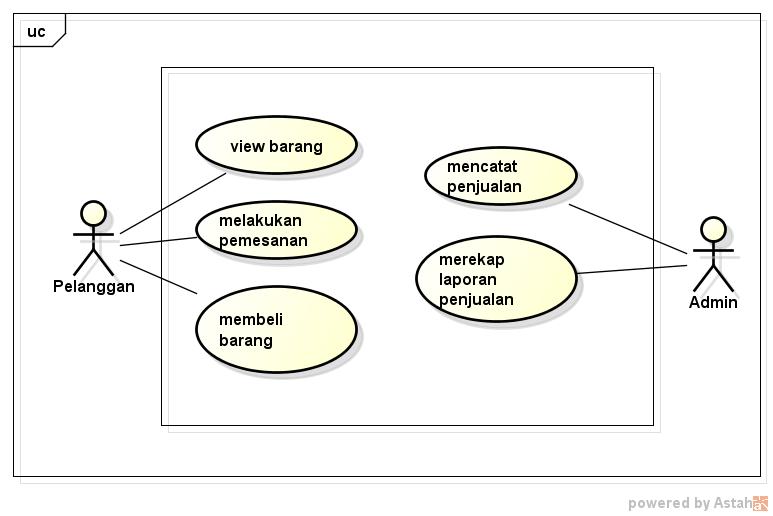 Gambar 3.2 Usecase Diagram E-CRM Sistem Pelayanan Pemesanan Barang Sistem Yang BerjalanBerikutadalah deskripsi pendefinisian aktor pada sistem yang berjalan.Dapat dilihat pada Tabel 3.1 :Tabel 3.1 Definisi AktorBerikut ini adalah beberapa kelemahan pada sistem yang berjalan, yaitu :Banyak konsumen yang tidak dapat mengetahui informasi mengenai suplemen Blackmores. Konsumen harus datang langsung atau via telephone ke PT. Kalbe Blackmores, jika konsumen ingin mendapatkan informasi atau ingin melakukan pemesanan mengenai suplemen. Pengolahan data pemesanan juga masih dilakukan secara manual yaitu dicatat kedalam nota pemesananSering terjadi kehilangan data pelanggan, data barang, data penjualan, nota, dan rekapan penjualan, serta kerusakan nota tersebut yang membuat pelayanan menjadi kurang maksimal. Usecase Diagram Sistem Yang DiusulkanUse case Diagram mendeskripsikan sebuah interaksi antara satu atau lebih aktor dengan sistem informasi yang akan dibuat.. Adapun gambar Usecase diagram dapat dilihat pada gambar 3.3 :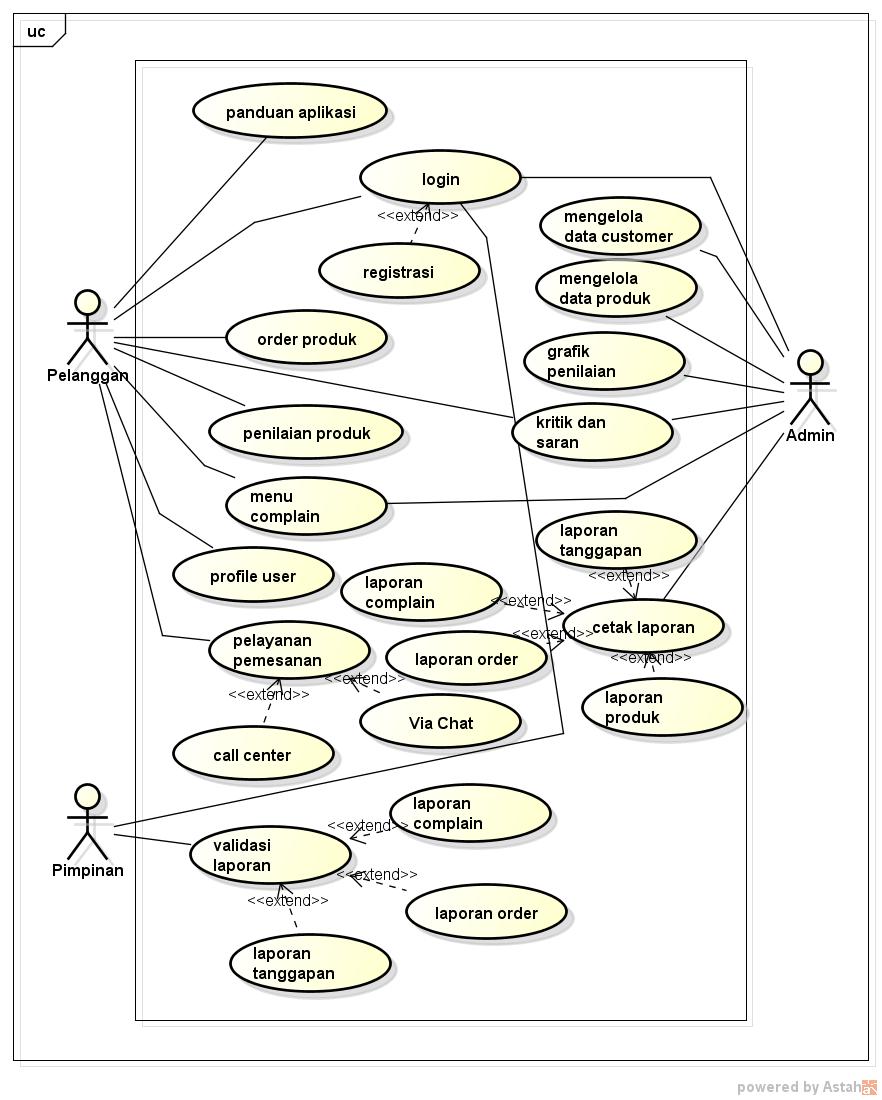 Gambar 3.3 Usecase Diagram E-CRM Sistem Pelayanan Pemesanan Barang Sistem Yang DiusulkanBerikutadalah deskripsi pendefinisian aktor pada sistem yang diusulkan.Dapat dilihat pada Tabel 3.2.Tabel 3.2 Definisi Aktor Yang DiusulkanBerikut adalah skenario jalannya masing-masing use case yag telah di definisikan sebelumnya.Nama Use Case : LoginAktor Terlibat	: Admin, pelanggan, dan pimpinanUse case skenario Login dapat dilihat pada Tabel 3.3.Tabel 3.3 Skenario LoginNama Use Case : Panduan Aplikasi Aktor Terlibat	: PelangganUse case scenario panduan aplikasi dapat dilihat pada Tabel 3.4.Tabel 3.4 SkenarioPanduan AplikasiNama Use Case : Mengelola Data ProdukAktor Terlibat	: AdminUse case skenario Mengelola data produk dapat dilihat pada Tabel 3.5.Tabel 3.5 Skenario Mengelola Data ProdukNama Use Case : Mengelola Data OrderAktor Terlibat	: PelangganUse case scenario Mengelola data order dapat dilihat pada Tabel 3.6.Tabel 3.6 Skenario Mengelola Data OrderNama Use Case : Mengelola Data CustomerAktor Terlibat	: AdminUse case scenario Mengelola data customer dapat dilihat pada Tabel 3.7.Tabel 3.7 Skenariomengelola Data CustomerNama Use Case : Kritik dan SaranAktor Terlibat	: Admin, dan PelangganUse case scenario kritik dan saran dapat dilihat pada Tabel 3.8.Tabel 3.8 Skenario Kritik Dan SaranNama Use Case : ChatAktor Terlibat	: Admin, dan PelangganUse case skenario chat dapat dilihat pada Tabel 3.9.Tabel 3.9 Skenario ChatNama Use Case :GrafikAktor Terlibat	: AdminUse case skenario grafik dapat dilihat pada Tabel 3.10.Tabel 3.10 Skenario GrafikNama Use Case : Laporan Aktor Terlibat	: Admin dan PimpinanUse case skenario Laporan dapat dilihat pada Tabel 3.11.Tabel 3.11 Skenario LaporanActivity Diagram	Activity diagram  atau Diagram aktivitas menggambarkan workflow (aliran kerja) atau aktivitas dari sebuah sistem atau proses bisnis. Yang perlu diperhatikan disini adalah bahwa diagram aktivitas menggambarkan aktivitas sistem bukan apa yang dilakukan aktor, jadi aktivitas yang dapat dilakukan oleh sistem.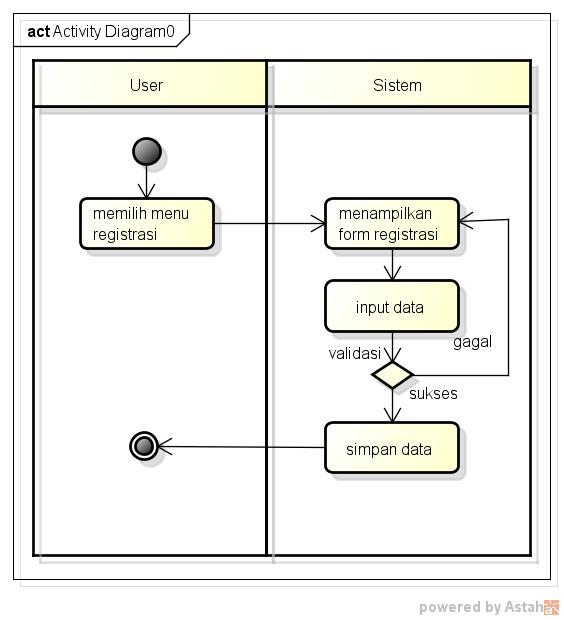 Gambar 3.4 Activity Diagram Registrasi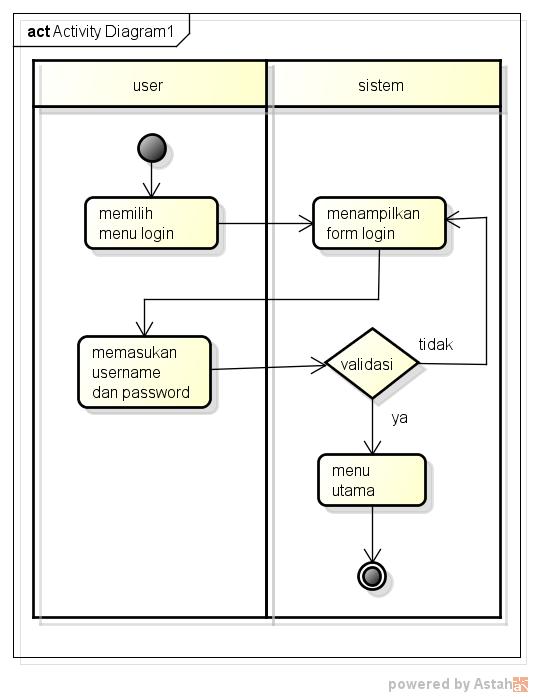 Gambar 3.5 Activity Diagram Login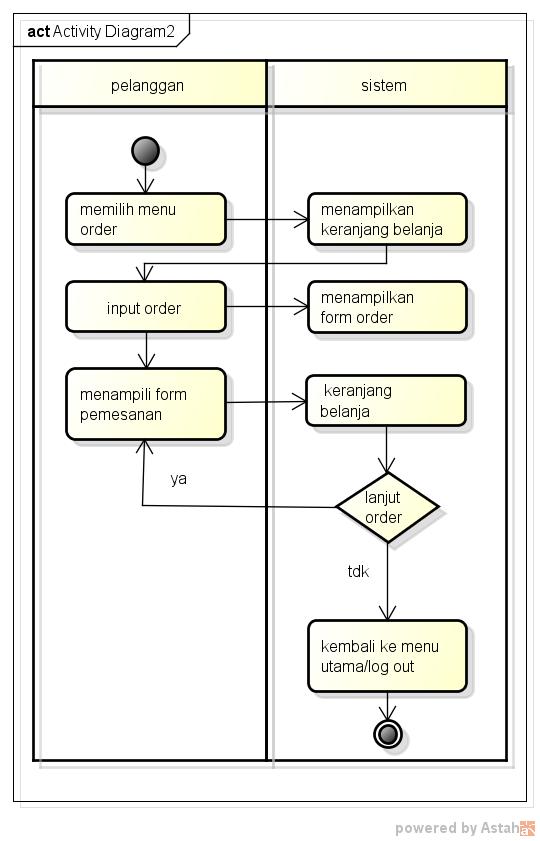 Gambar 3.6 Activity Diagram Order Pelanggan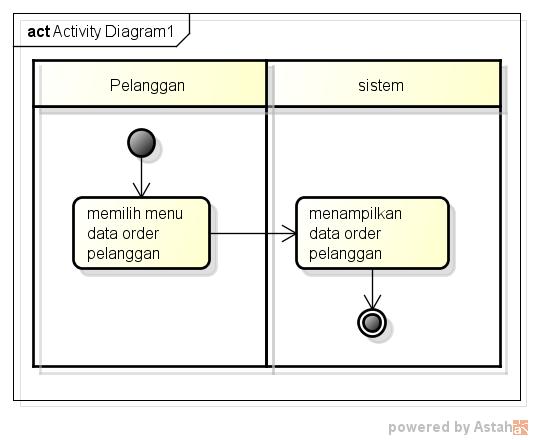 Gambar 3.7 Activity Diagram Data Order Pelanggan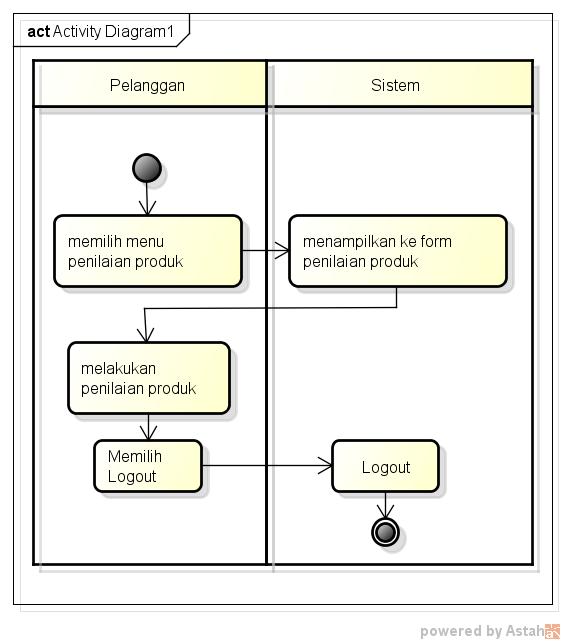 Gambar 3.8 Activity Diagram Penilaian Pelanggan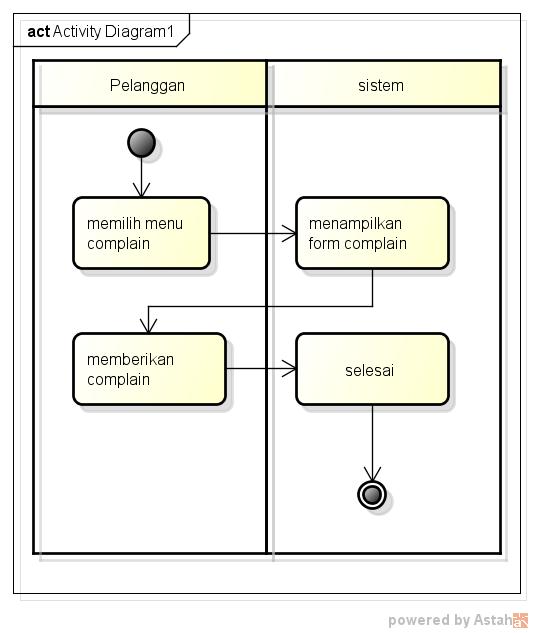 Gambar 3.9 Activity Diagram Complain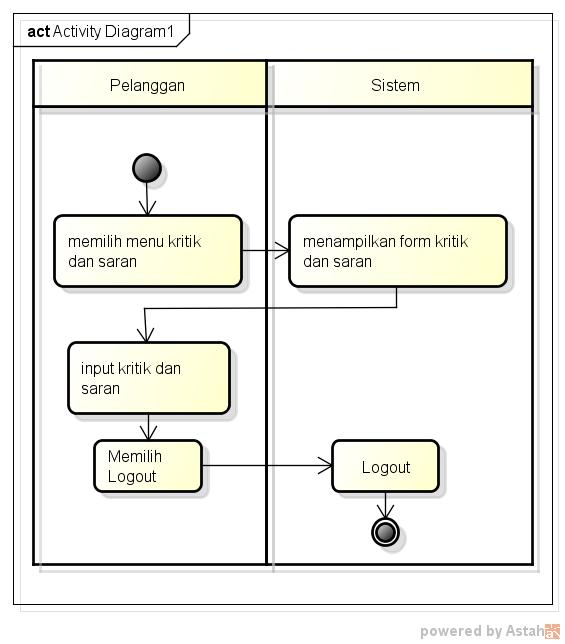 	Gambar 3.10 Activity Diagram Kritik Dan Saran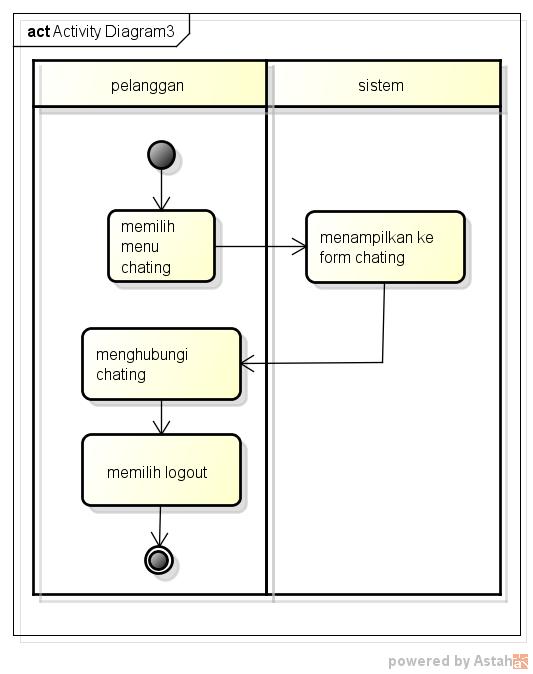 Gambar 3.11 Activity Diagram Chating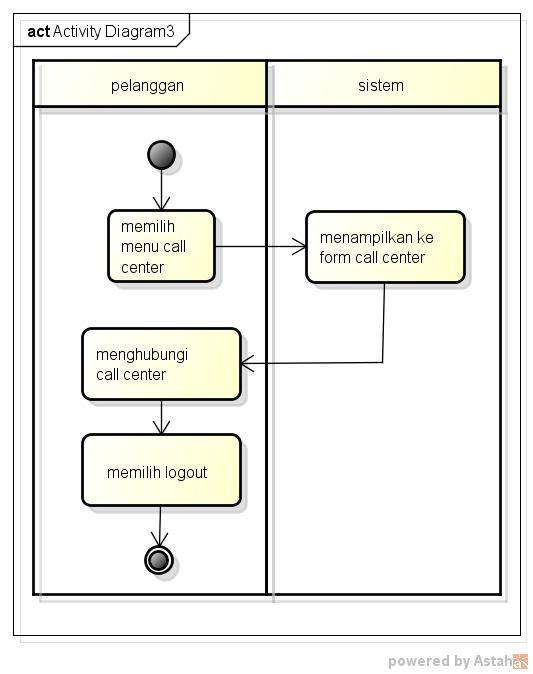 Gambar 3.12 Activity Diagram Call Center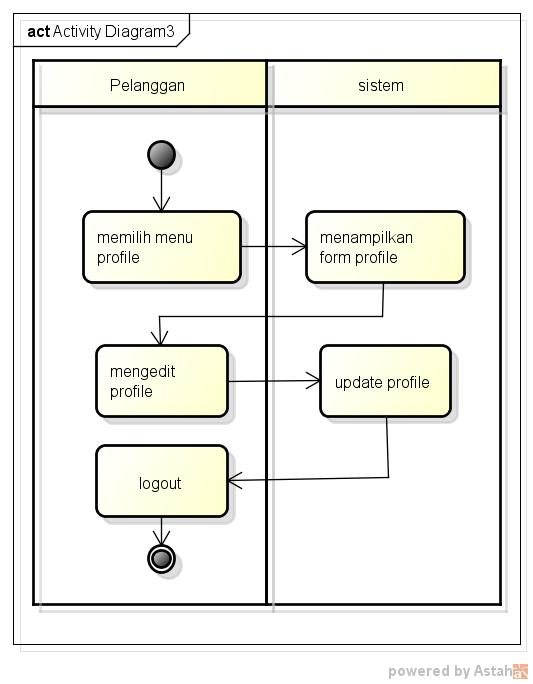 Gambar 3.13 Activity Diagram Profile pelanggan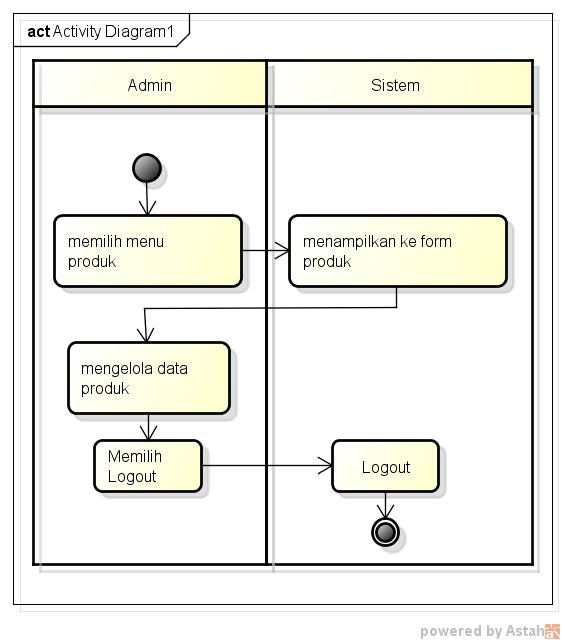 Gambar 3.14 Activity Diagram Produk Admin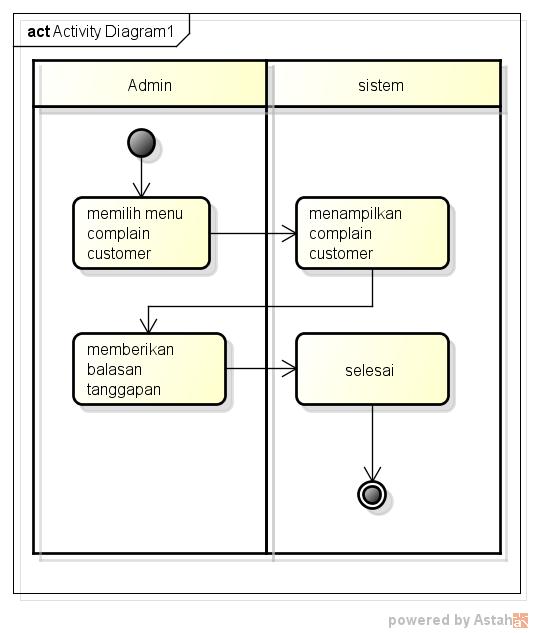 Gambar 3.15 Activity Diagram Complain Admin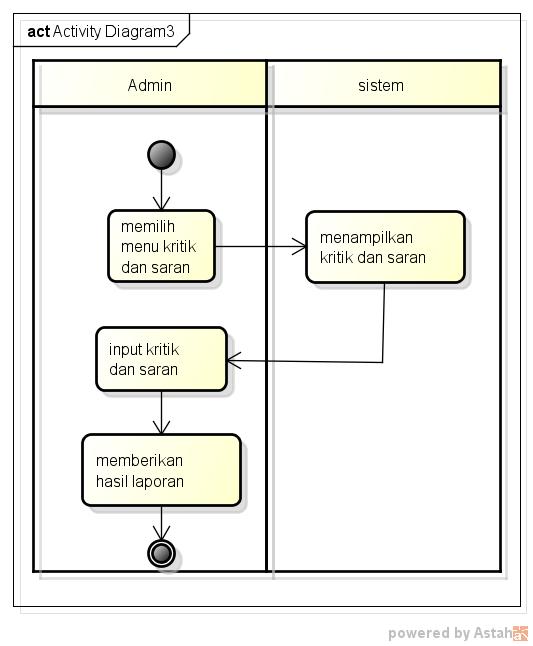 Gambar 3.16 Activity Diagram Kritik dan Saran Admin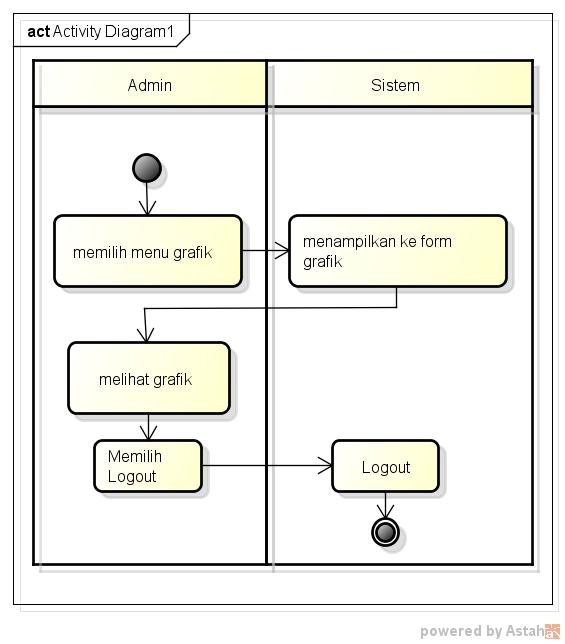 Gambar 3.17 Activity Diagram Grafik Admin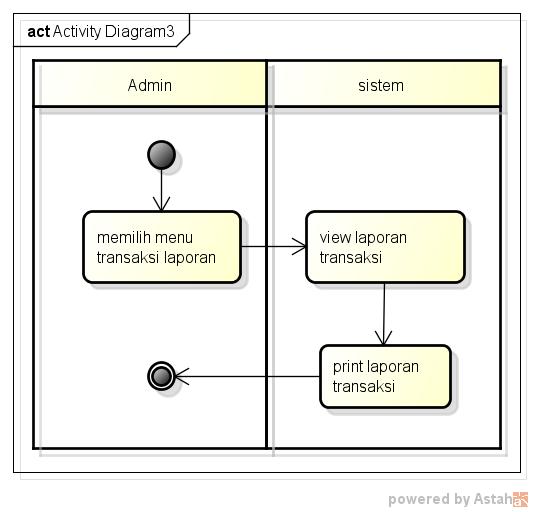 Gambar 3.18 Activity Diagram Laporan Transaksi 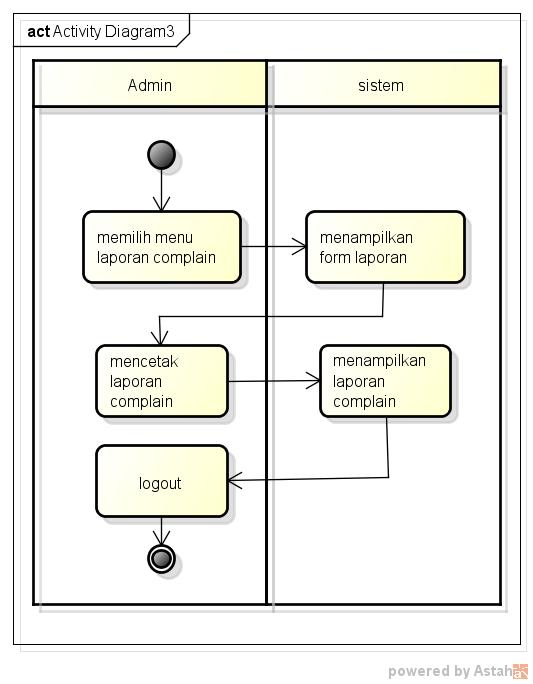 Gambar 3.19 Activity Diagram Laporan Complain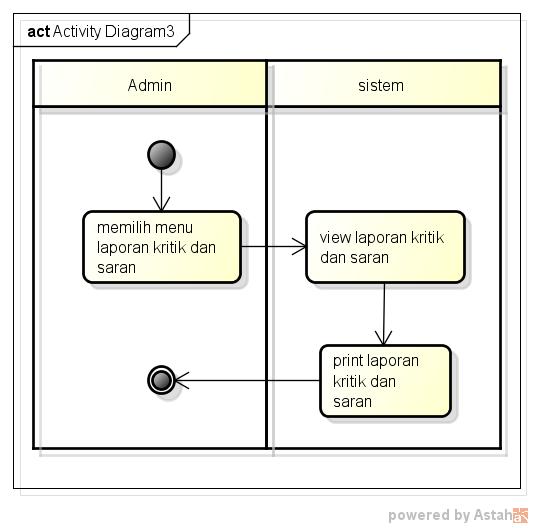 Gambar 3.20 Activity Diagram Laporan Tanggapan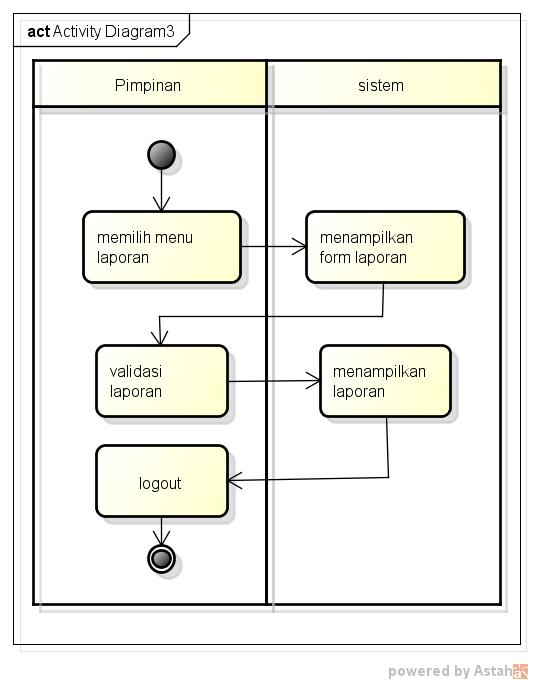 Gambar 3.21 Activity Diagram Validasi Laporan Pimpinan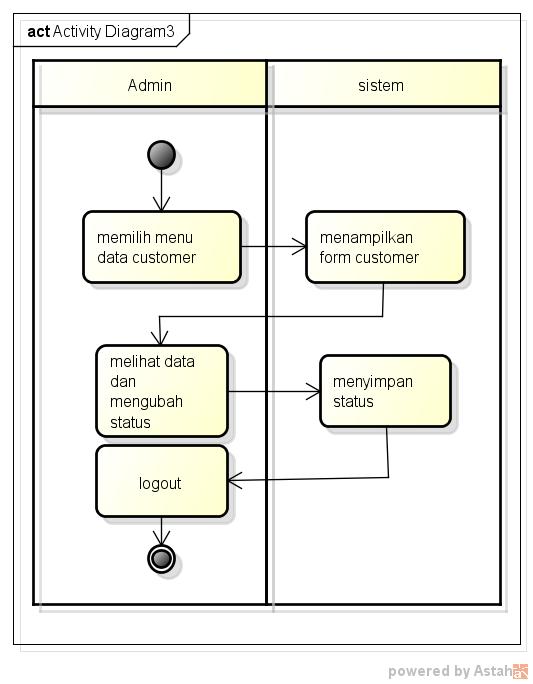 Gambar 3.22 Activity Diagram Data Pelanggan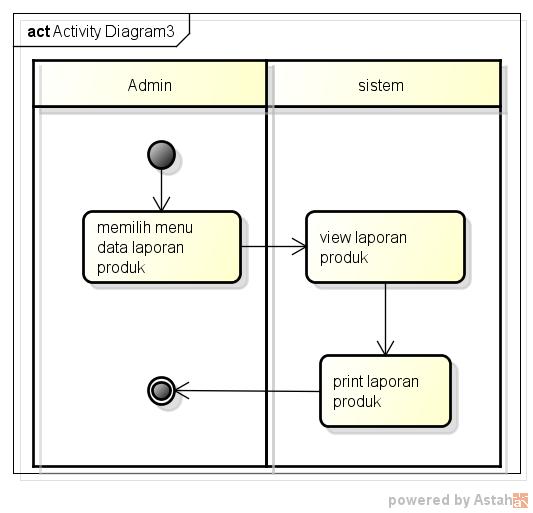 Gambar 3.23 Activity Diagram Laporan ProdukSquencial DiagramDiagramsequence menggambarkan kelakuan objek pada use case dengan mendeskripsikan waktu hidup objek dan message yang dikirimkan dan diterima antar objek, admin melakukan login yang akan terhubung kedalam database dan jika sukses akan masuk kedalam menu utama. Dapat dilihat pada gambar sequencial diagram login dibawah ini :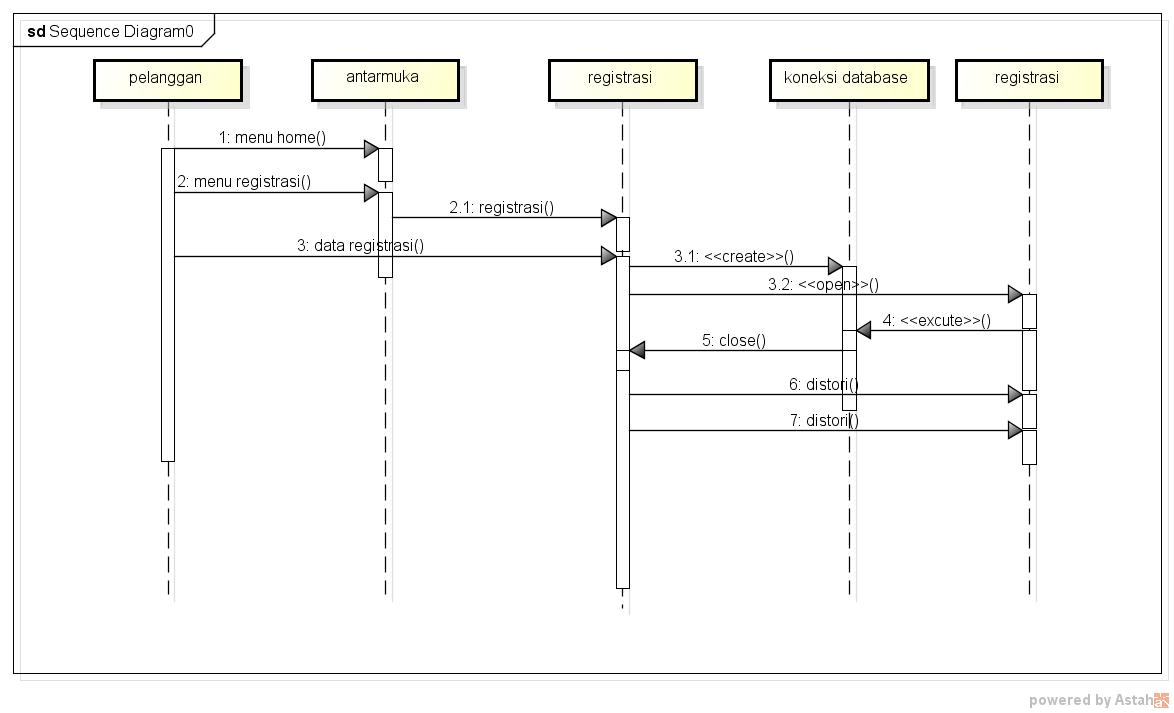 Gambar 3.24 Sequencial Diagram Registrasi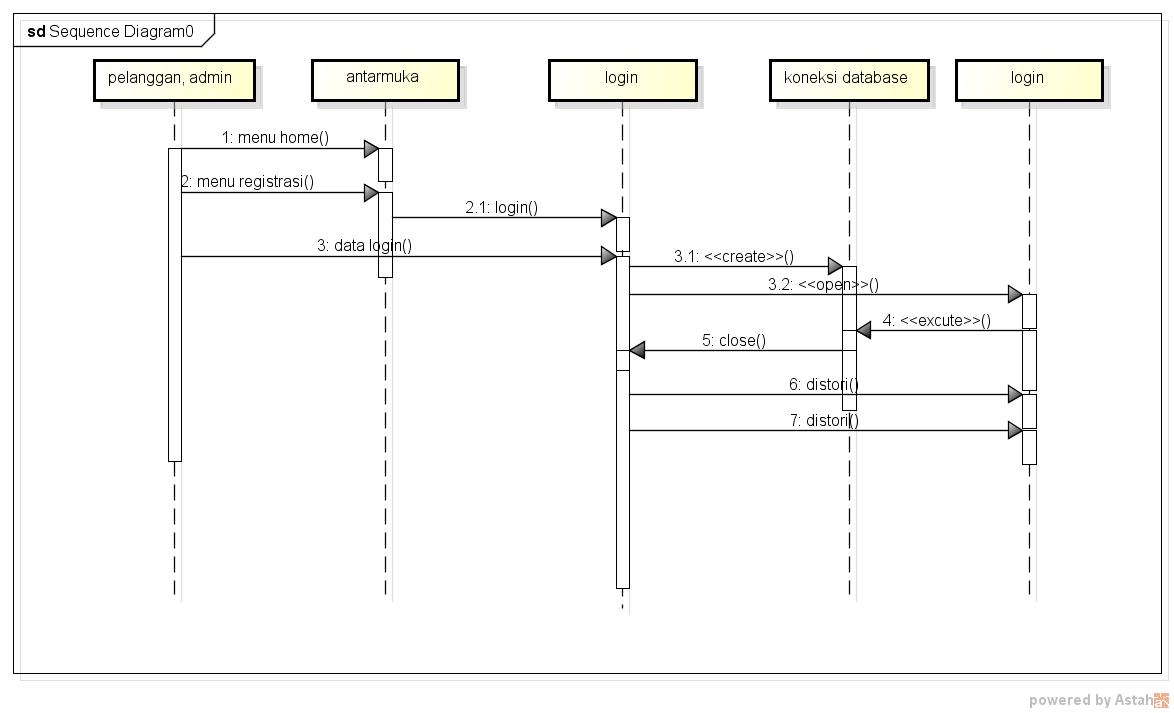 Gambar 3.25 Sequencial Diagram Login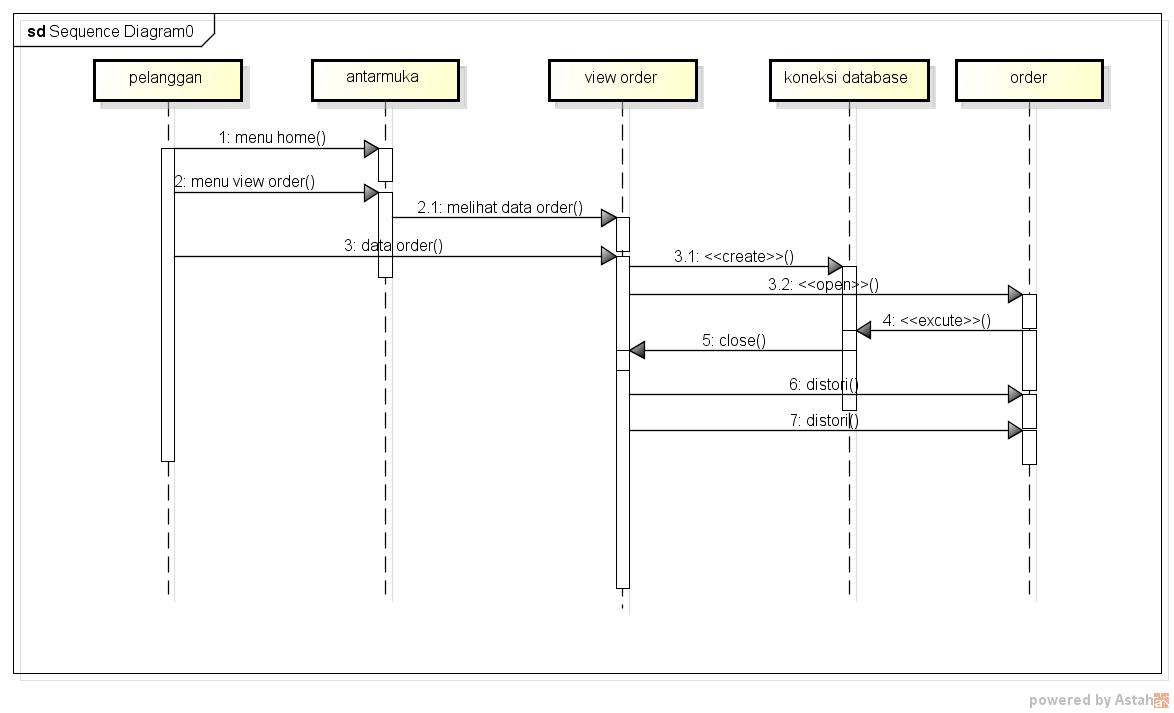 Gambar 3.26 Sequencial Diagram Order PelangganGambar 3.27 Sequencial Diagram Data Order Pelanggan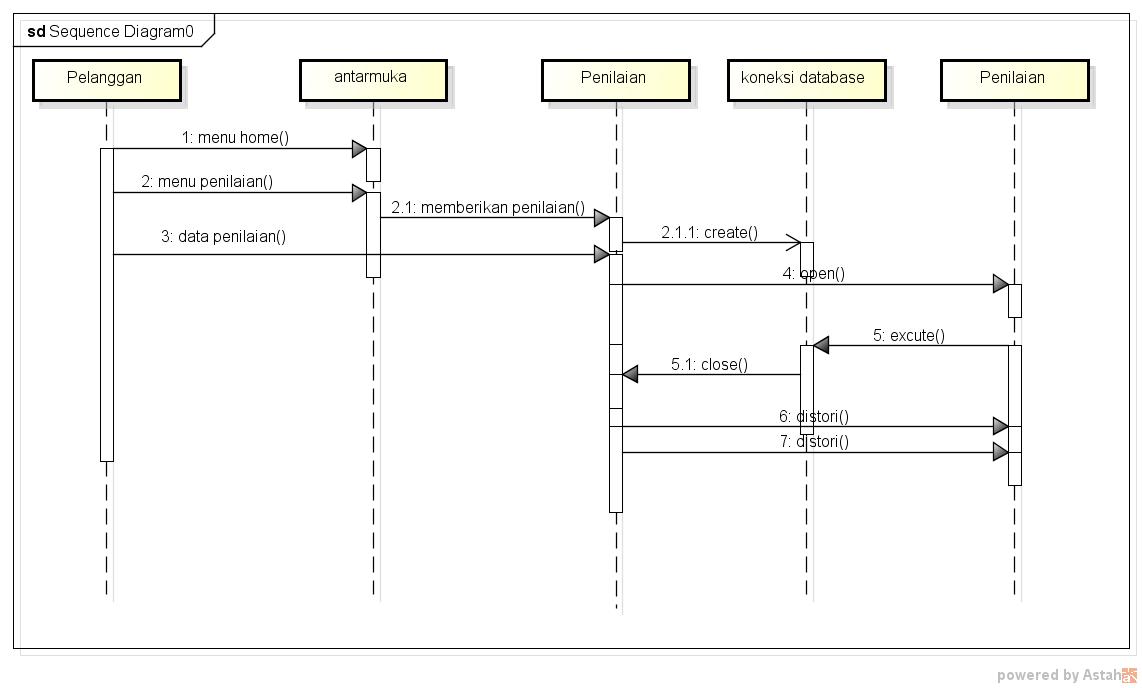 Gambar 3.28 Sequencial Diagram Penilaian Pelanggan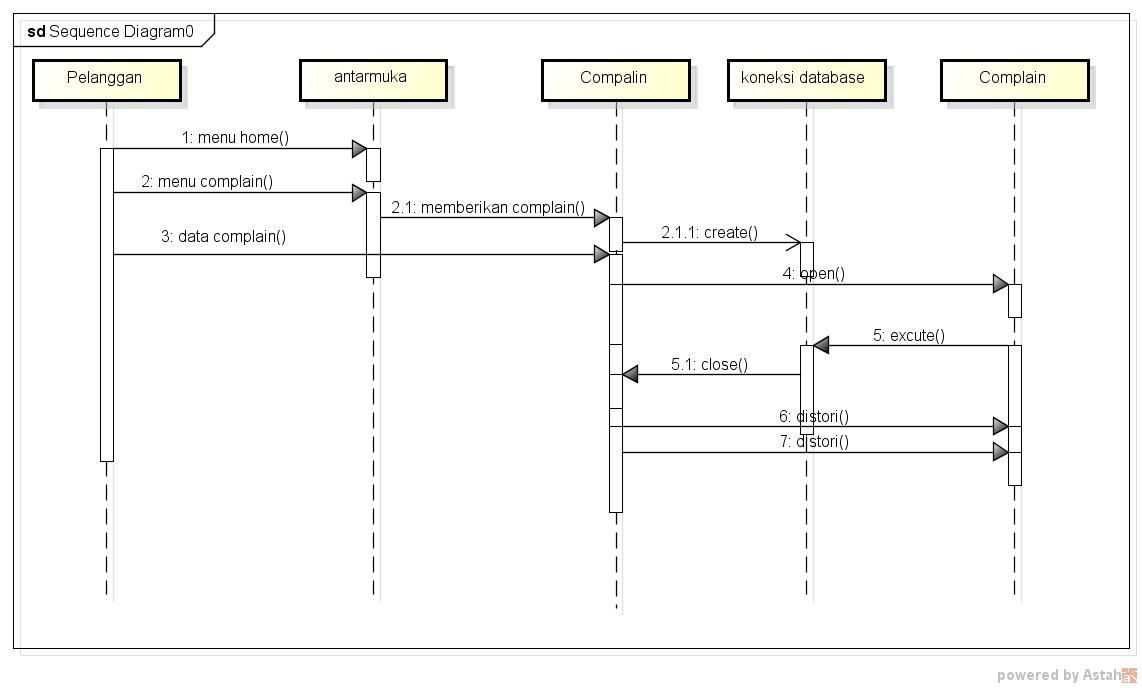 Gambar 3.29 Sequencial Diagram Complain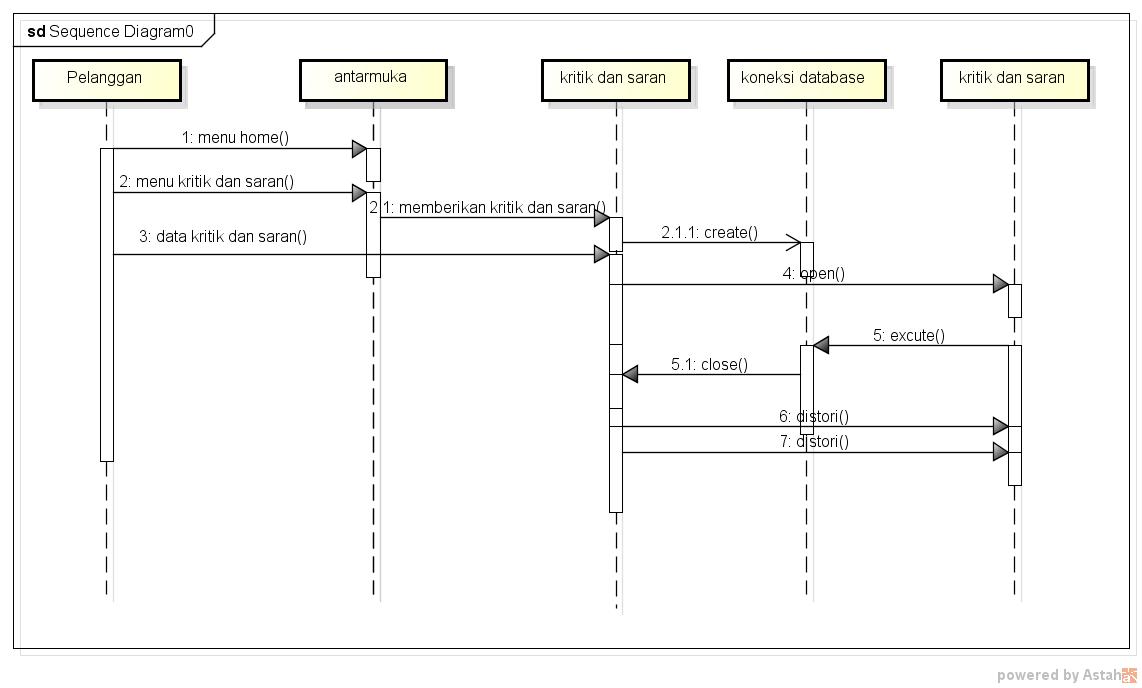 	Gambar 3.30 Sequencial Diagram Kritik Dan Saran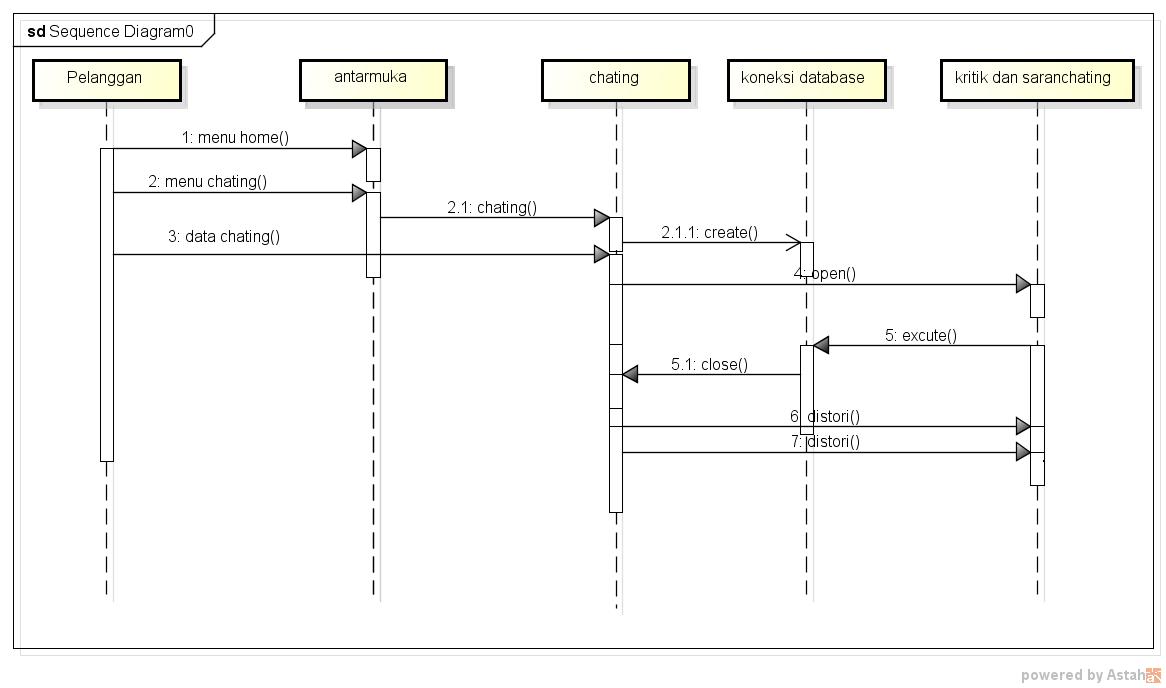 Gambar 3.31 Sequencial Diagram Chating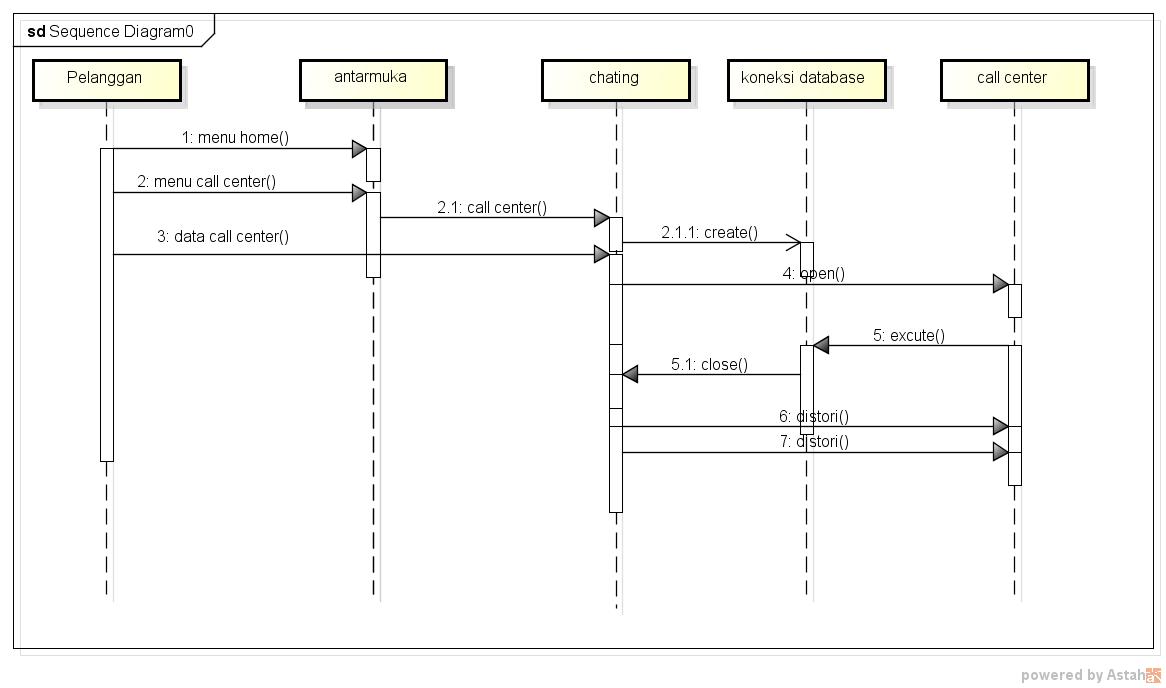 Gambar 3.32 Sequencial Diagram Call Center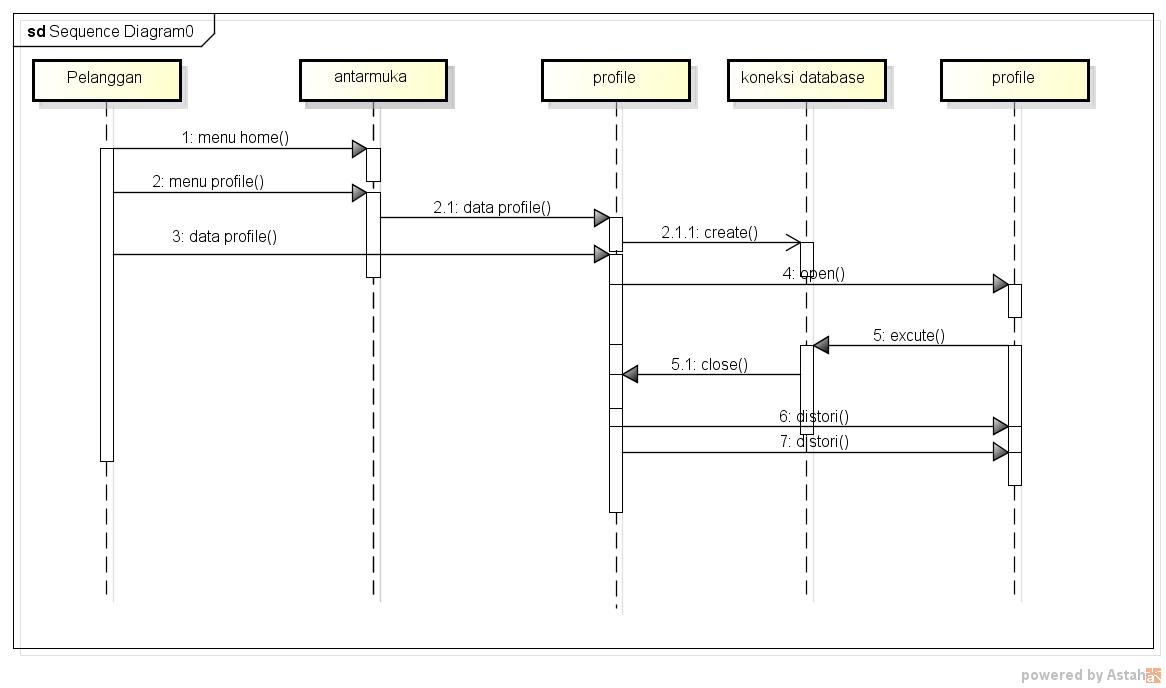 Gambar 3.33 Sequencial Diagram Profile Pelanggan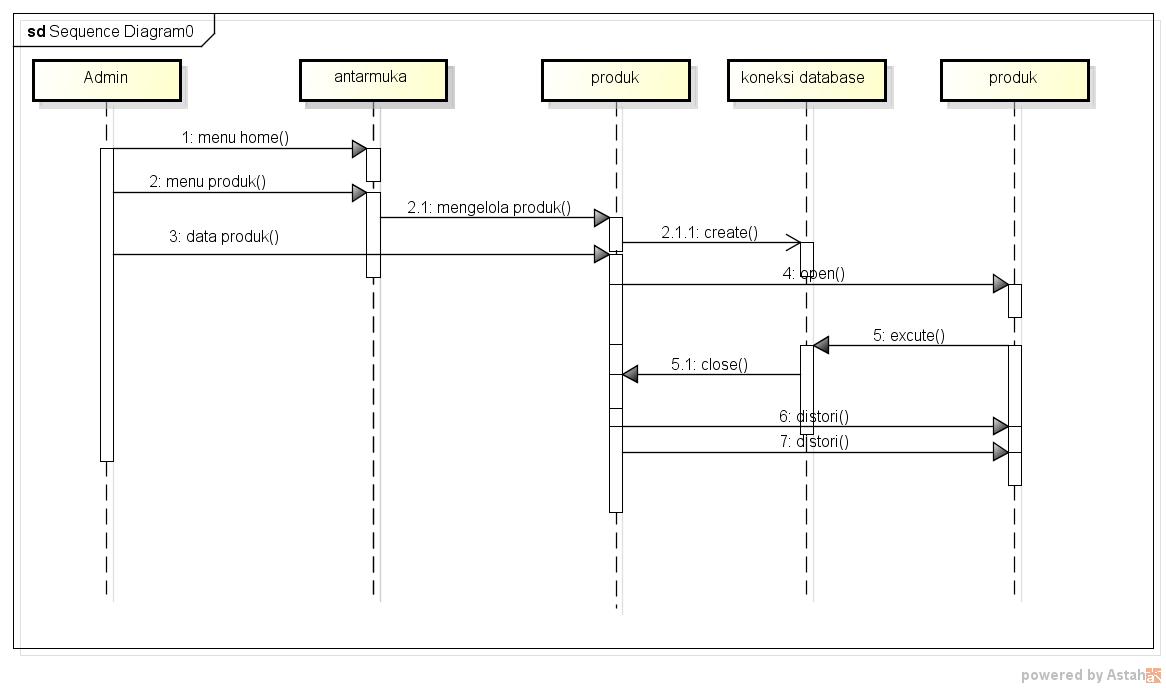 Gambar 3.34 Sequencial Diagram Produk Admin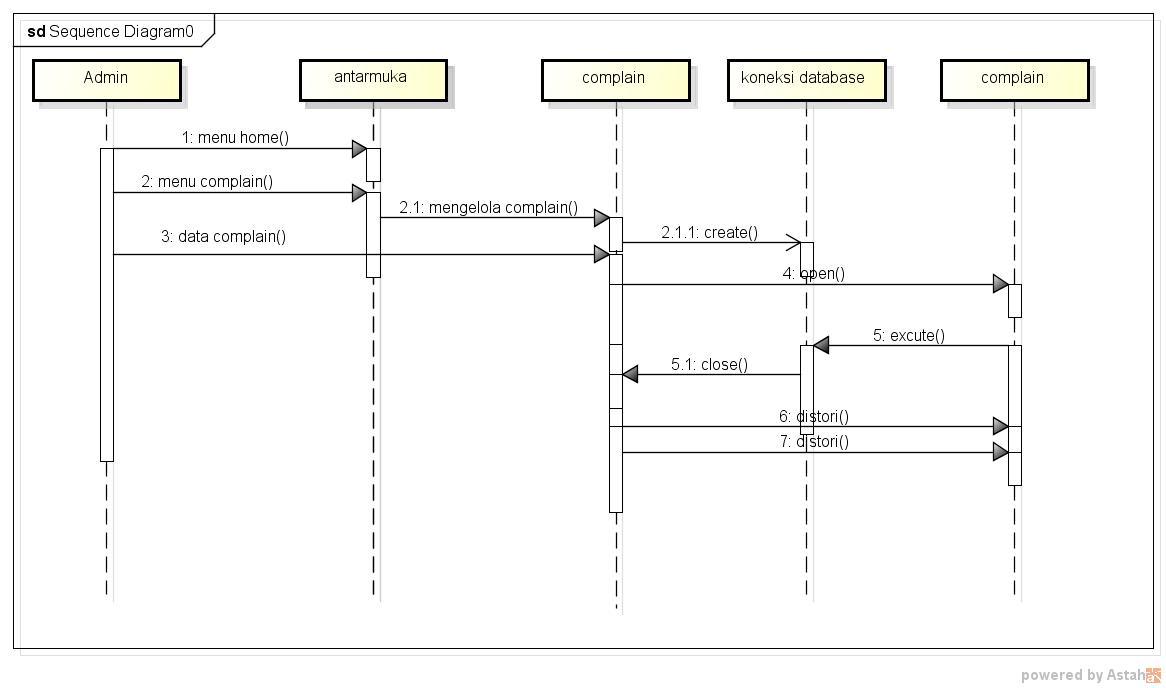 Gambar 3.35 Sequencial Diagram Complain Admin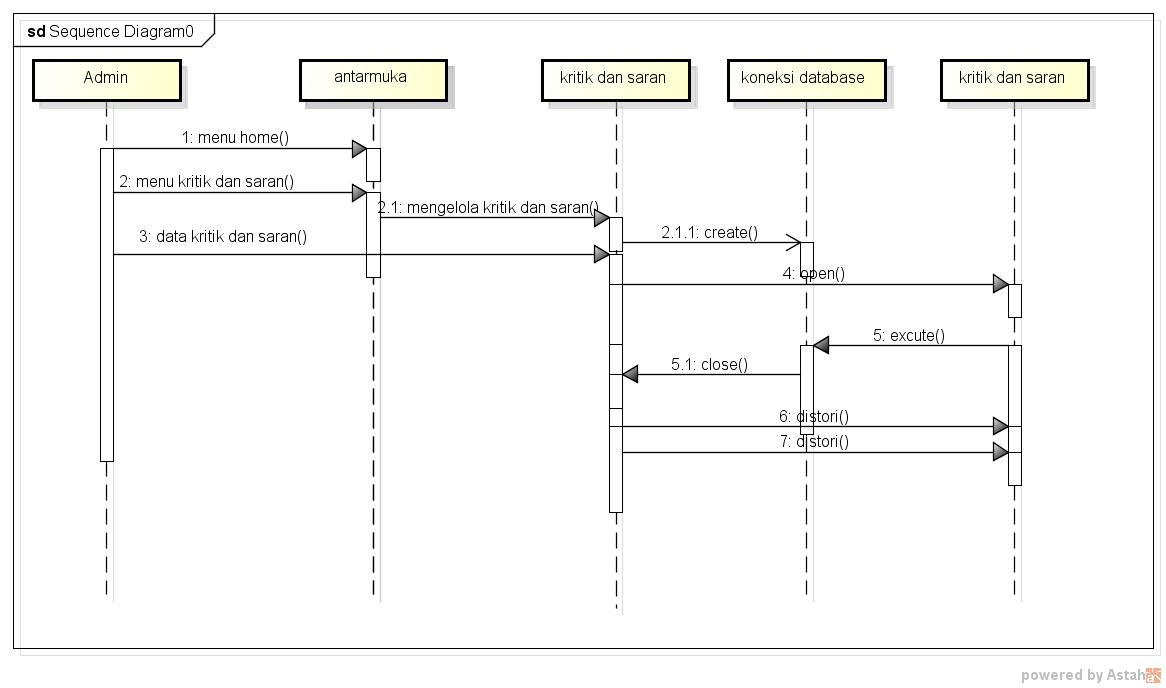 Gambar 3.36 Sequencial Diagram Kritik Dan Saran Admin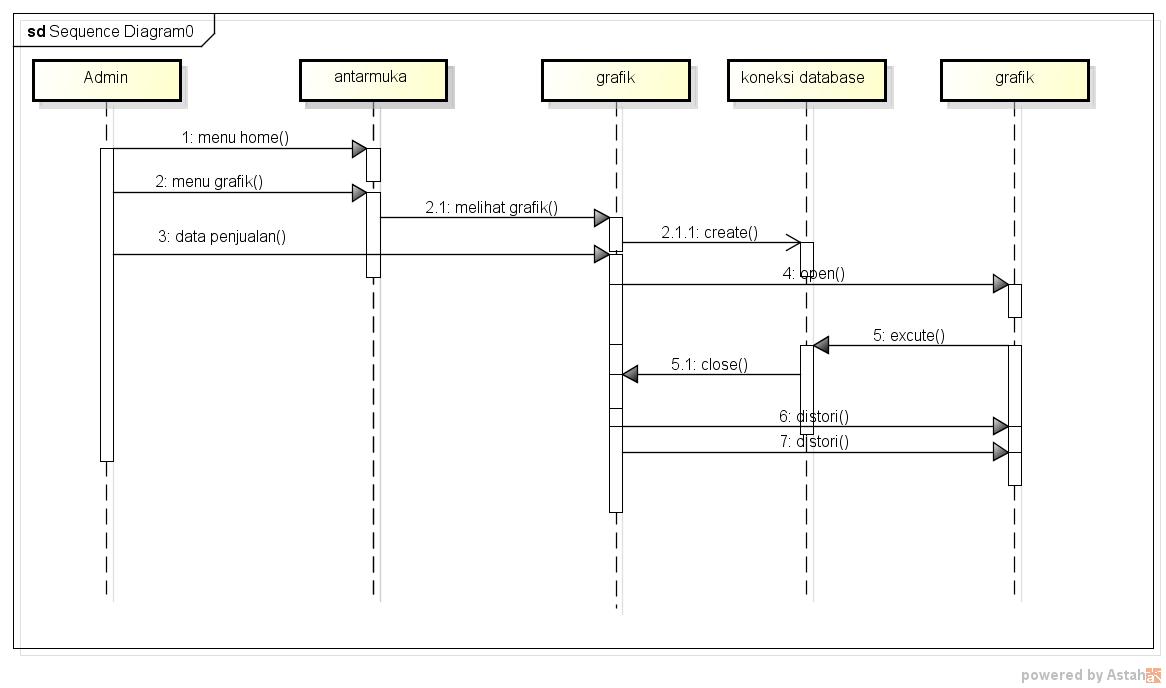 Gambar 3.37 Sequencial Diagram Grafik Admin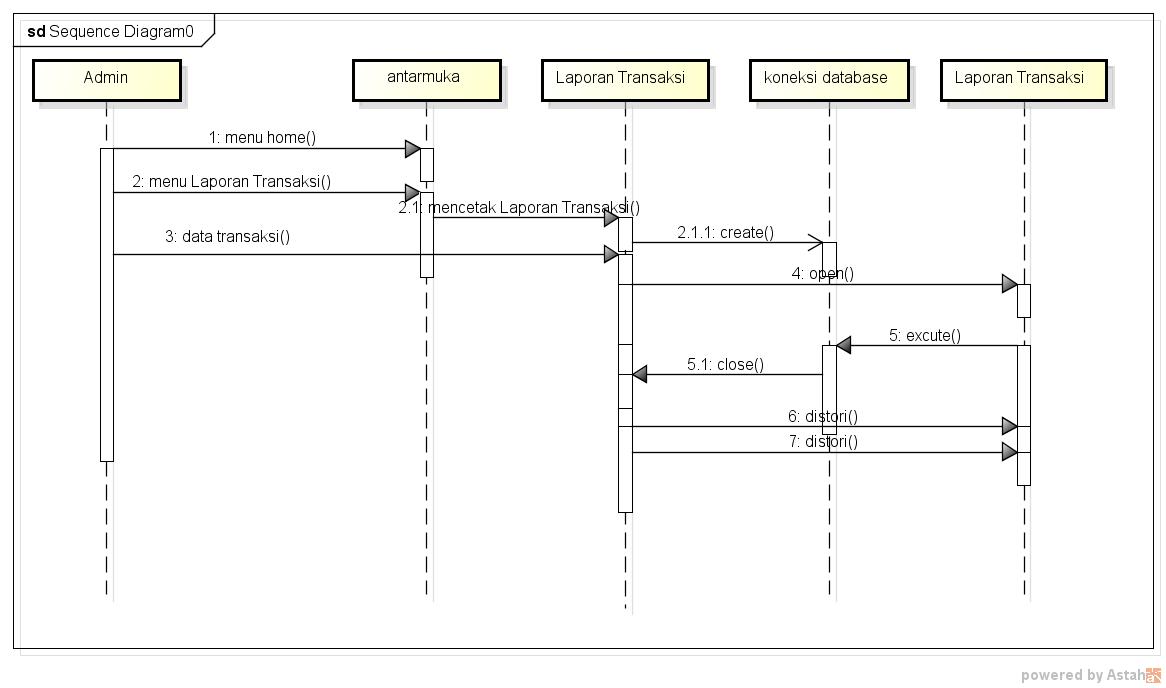 Gambar 3.38 Sequencial Diagram Laporan Transaksi 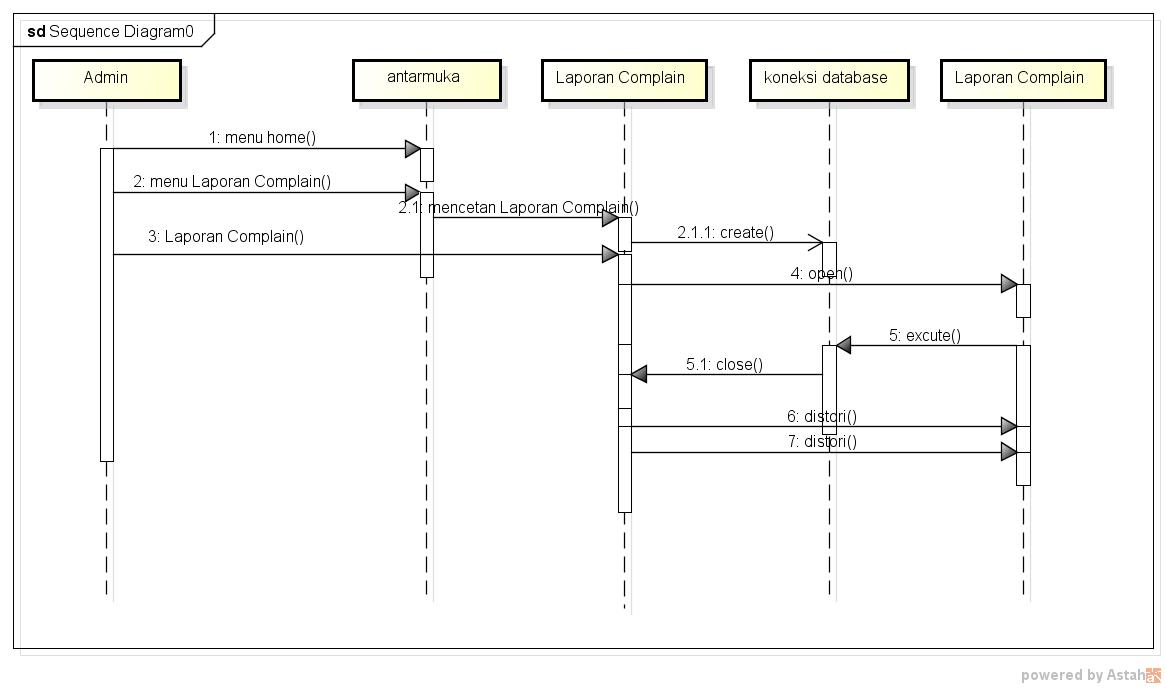 Gambar 3.39 Sequencial Diagram Laporan Complain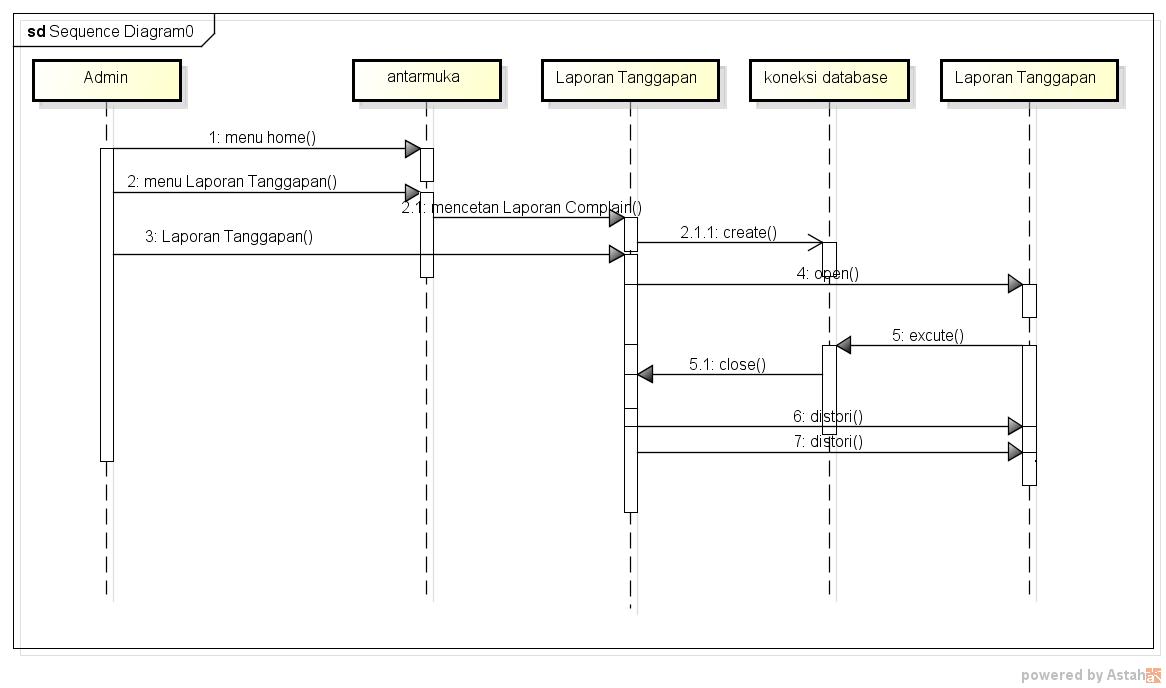 Gambar 3.40 Sequencial Diagram Laporan Tanggapan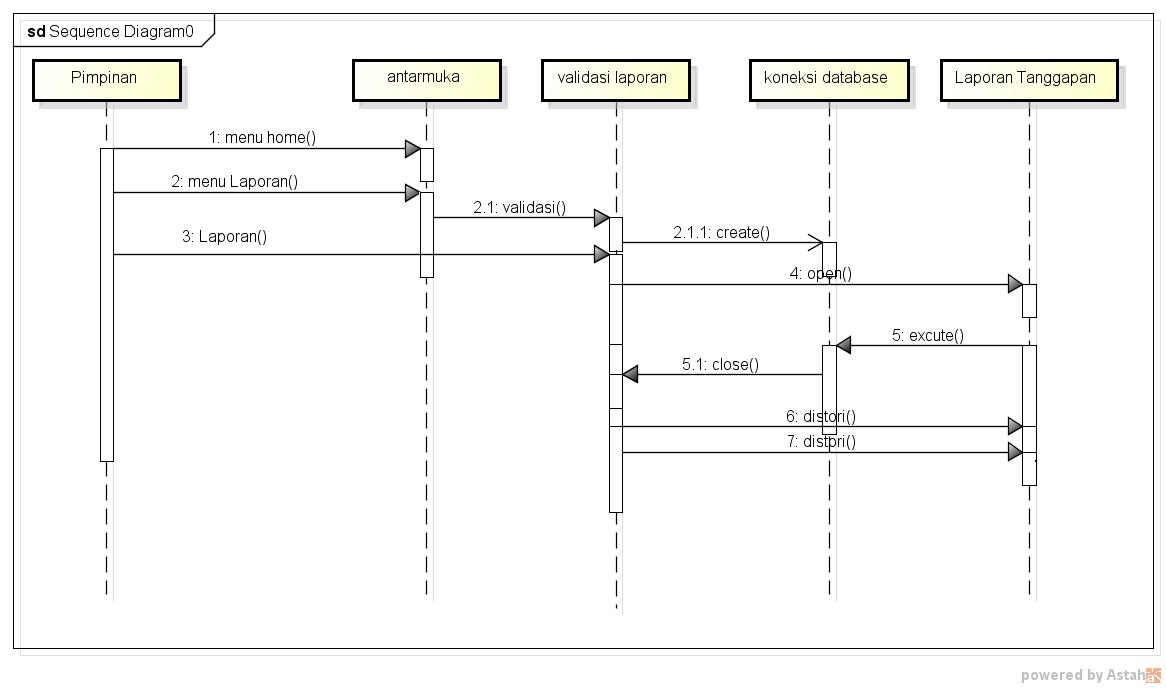 Gambar 3.41 Sequencial Diagram Validasi Laporan Pimpinan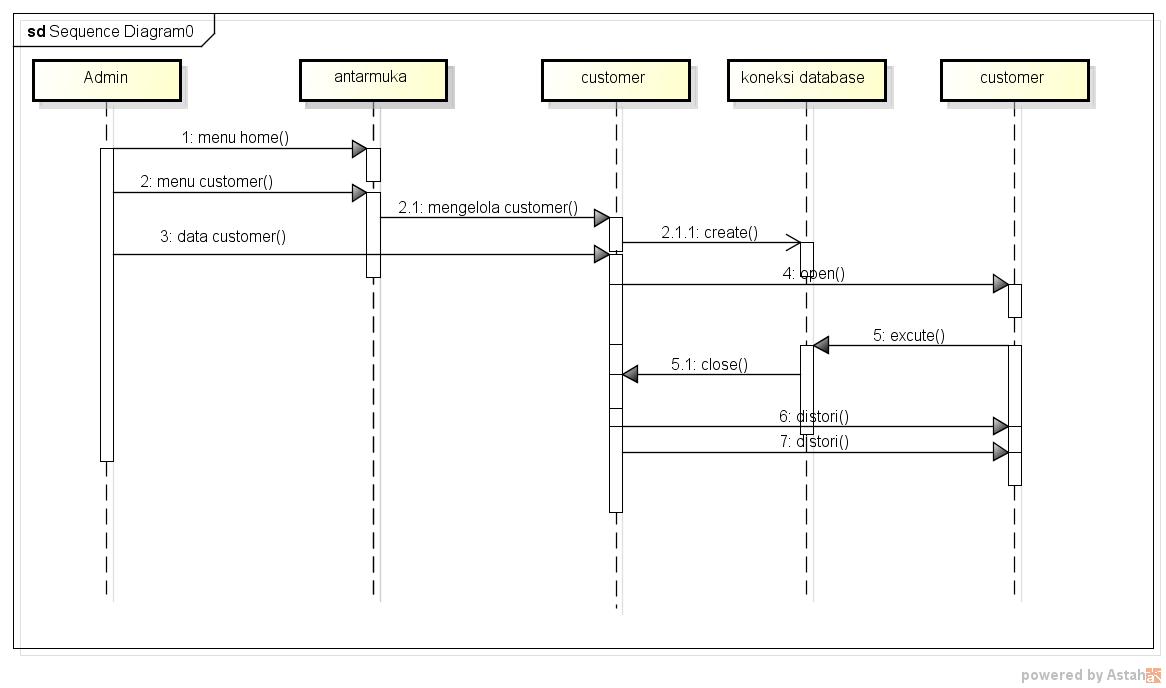 Gambar 3.42 Sequencial Diagram Data PelangganGambar 3.43 Sequencial Diagram Laporan ProdukClass  DiagramDiagram kelas atau class diagram menggambarkan struktur sistem dari segi pendefinisian kelas-kelas yang akan dibuat untuk membangun sistem. Pada class diagram yang dibangun terdapat tabel yang akan terkoneksi kedalam database dan akan terhubung kemasing tabel yang telah disediakan. Dapat dilihat pada gambar dibawah ini :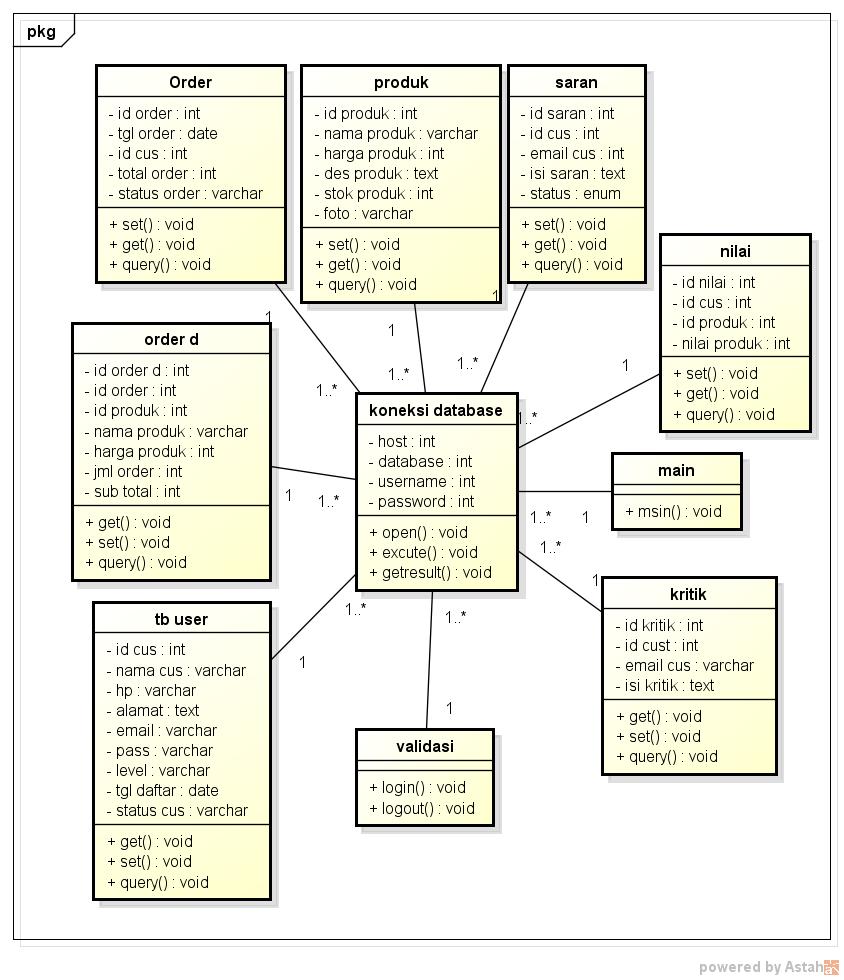 Gambar 3.44 Class Diagram E-CRM Sistem Pelayanan Pemesanan Barang Sistem Yang DiusulkanKamus Data	Berikut adalah penjelasan tabel masing-masing, dapat dilihat pada tabel dibawah ini :Tabel UserNama Tabel			: UserKunci Utama (Primary Key)	: id Cus*Kunci Tamu (Foreign Key)	:  Tabel 3.12 Tabel UserTabel ProdukNama Tabel			: Produk	Kunci Utama (Primary Key)	: id produk*Kunci Tamu (Foreign Key)	:  Tabel 3.13 Tabel ProdukTabel OrderNama Tabel			: OrderKunci Utama (Primary Key)	: id order*Kunci Tamu (Foreign Key)	:  id cus**, id produk**Tabel 3.14 Tabel OrderTabel NilaiNama Tabel			: NilaiKunci Utama (Primary Key)	: id nilai*Kunci Tamu (Foreign Key)	:  id cus**, id produk**Tabel 3.15 Tabel Nilai Tabel SaranNama Tabel			: SaranKunci Utama (Primary Key)	: id saran*Kunci Tamu (Foreign Key)	:  id cus**Tabel 3.16 Tabel Saran Tabel KritikNama Tabel			: KritikKunci Utama (Primary Key)	: id kritik*Kunci Tamu (Foreign Key)	:  id cus**Tabel 3.17 Tabel KritikTabel Order dNama Tabel			: Order dKunci Utama (Primary Key)	: id order d*Kunci Tamu (Foreign Key)	:  id order, id cus**, id produk**Tabel 3.18 Tabel Order dDesain ProgramRancangan Interface Menu Utama	Pada halaman menu utama dalam website ini merupakan tampilan  beranda mengenai keseluruhan. Adapun tampilannya sebagai berikut: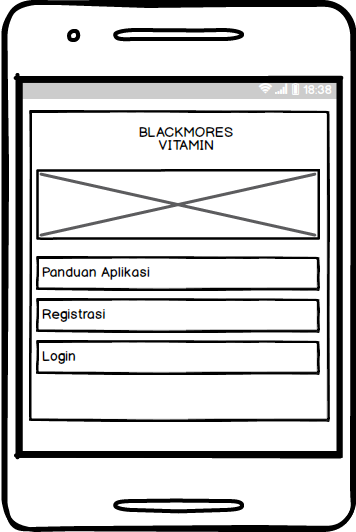 Gambar 3.45 Interface Menu Utama  Rancangan Interface Menu Pendaftaran	Form pendaftaran yang dirancang untuk memudahkan pelanggan dalam melakukan pendaftaran pemesanan yang tertera dalam aplikasi. Pelanggan bisa langsung mengisi data diri yang telah disediakan melalui form pendaftaran dengan syarat dan ketentuan yang berlaku di dalam form pendaftaran. Adapun tampilannya sebagai berikut pilihan menu pendaftaran untuk menjadi member.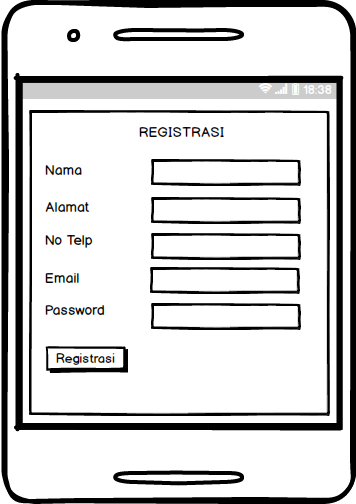 Gambar 3.46 Interface Menu PendaftaranRancangan Interface Menu LoginMenu login adalahtampilan untuk masuk ke dalam sistem,disini pelanggan dapat memasukan email dan password setelah mendaftar ataupun yang sudah terdaftar.Tombol logindigunakan untuk masuk kedalam sistem. Adapun tampilannya sebagai berikut: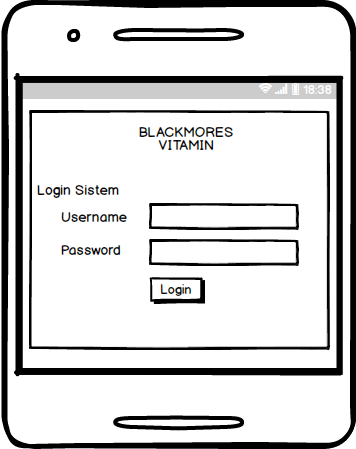 Gambar 3.47 Interface Menu Login   Tampilan yang Diakses Pelanggan Rancangan Interface Menu UtamaMenu utama adalah adalah tampilan yang menampilkan tampilan awal program pelanggan. Adapun tampilannya sebagai berikut: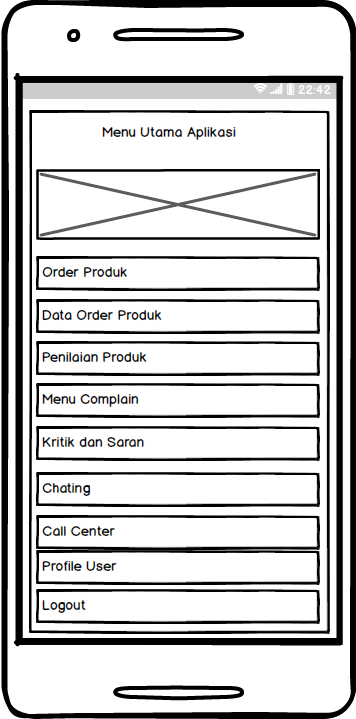 Gambar 3.48 Interface Menu UtamaRancangan Interface Menu PemesananMenu pemesananadalah tampilan yang menampilkan untuk melakukan informasi pemesanan terhadap produk. Menu ini menampilkan total biaya dari jumlah barang yang dibeli.Jika ingin melanjutkan belanja maka silahkan klik lanjutkan belanja dan jika ingin menyelesaikan belanja maka silakan pilih menu selesai belanja. Adapun tampilannya sebagai berikut: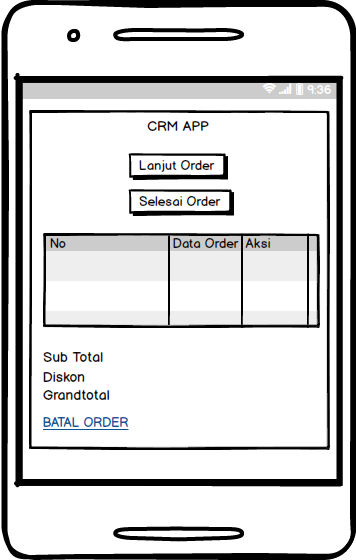 Gambar 3.49 Interface Menu PemesananRancangan Interface Menu PenilaianMenu penilaianadalah tampilan yang menampilkan tampilan untuk melakukan penilaian barang. Adapun tampilannya sebagai berikut: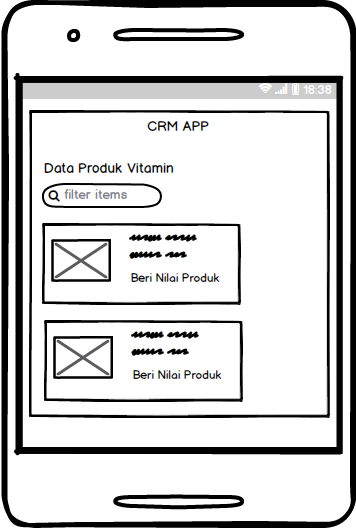 Gambar 3.50 Interface Menu Penilaian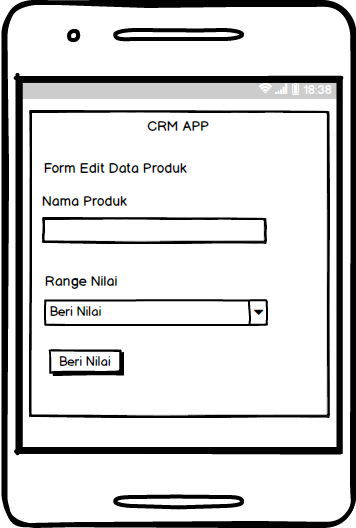 Gambar 3.51 Interface Menu Detail Pemberian NilaiRancangan Interface Menu Complain Menu complaian adalah tampilan yang menampilkan tampilan untuk melakukan komentar barang yang dibeli. Adapun tampilannya sebagai berikut: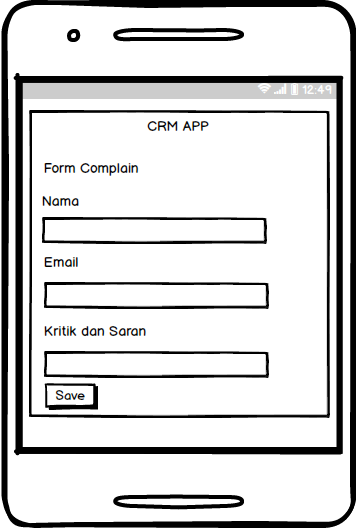 Gambar 3.52 Interface Menu ComplainRancangan Interface Menu KritikMenu kritik adalah tampilan yang menampilkan tampilan untuk melakukan komentar barang dibeli. Adapun tampilannya sebagai berikut: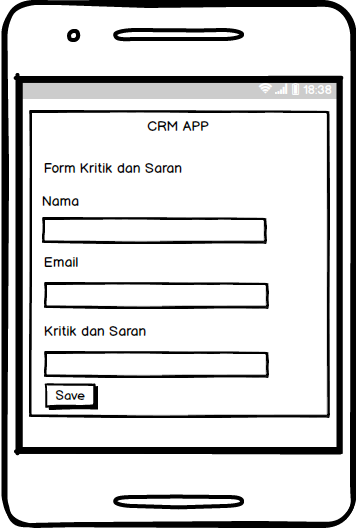 		Gambar 3.53 Interface Menu Kritik dan SaranRancangan Interface Menu Profile UserMenu profile user adalah tampilan yang menampilkan tampilan untuk mengeditakun. Adapun tampilannya sebagai berikut: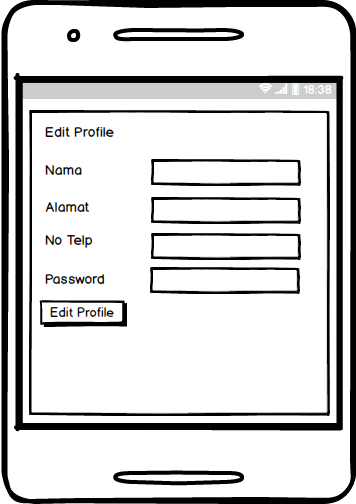 Gambar 3.54 Interface Menu AkunTampilan yang Diakses Admin  Rancangan Interface Menu UtamaMenu utamaadalah adalah tampilan yang menampilkan tampilan awal program di menu admin. Adapun tampilannya sebagai berikut: 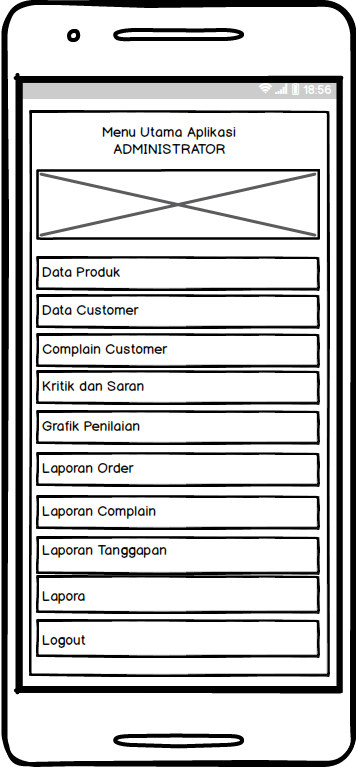 Gambar 3.55 Interface Menu Utama AdminRancangan Interface  Menu ProdukTampilan menu produkdigunakan untuk menambah data produk yang dijual. Adapun tampilan menu input data produk sebagai berikut: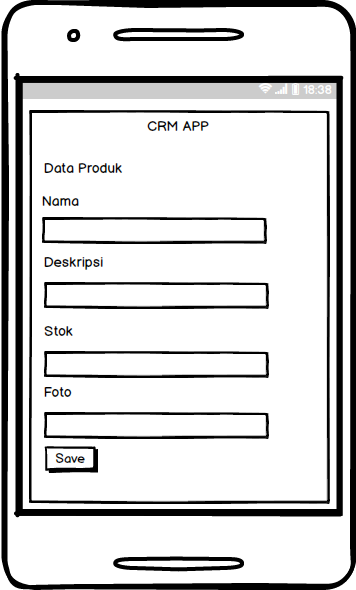 Gambar 3.56 Interface Menu ProdukRancangan Interface  Menu CustomerTampilan menu customerdigunakan untuk melihat data customer. Adapun tampilan menu input data customer sebagai berikut: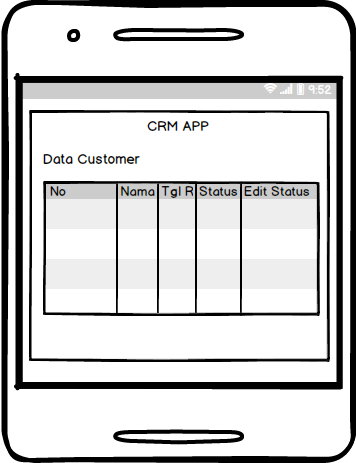 Gambar 3.57 Interface Menu CustomerRancangan Interface Menu ComplainMerupakan menu yang berfungsi untuk menampilkan data complain produk yang telah dilakukan oleh pelanggan sebelumnya. Adapun tampilannya sebagai berikut :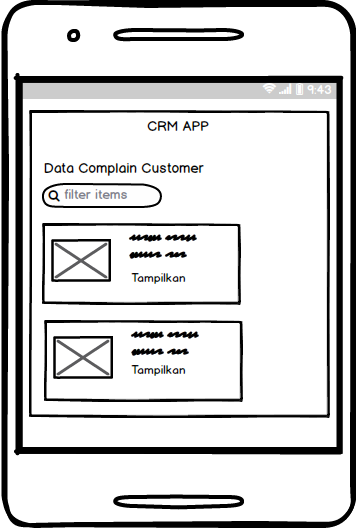 Gambar 3.58 Interface Menu Complain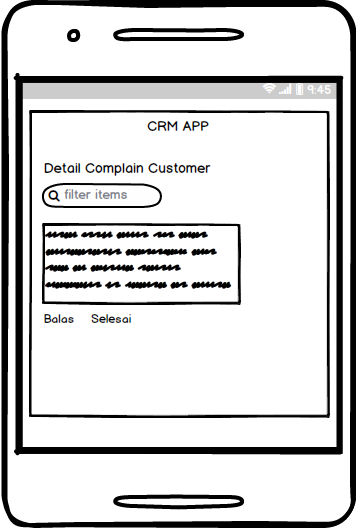 Gambar 3.59 Interface Menu Detail Complain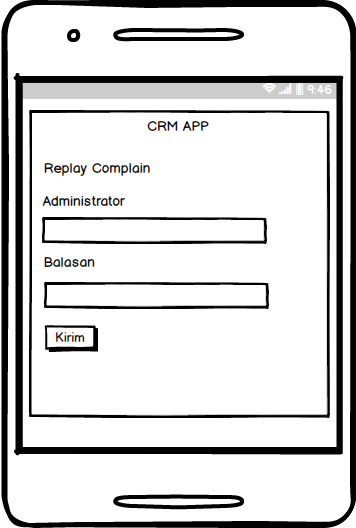 Gambar 3.60 Interface Menu Balas ComplainRancangan Interface Menu Kritik dan SaranMerupakan menu yang berfungsi untuk menampilkandata kritik dan saran produk yang telah dilakukan oleh pelanggan sebelumnya.Terdapat menu hapus digunakanuntuk menghapuskomentarpelanggan. Adapun tampilannya sebagaiberikut :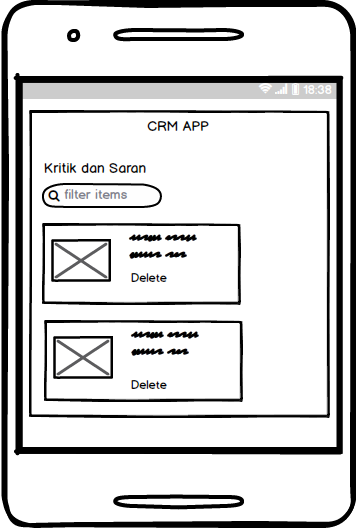 Gambar 3.61 Interface Menu Kritik dan SaranInterface Menu Laporan OrderMerupakanmenu yang berfungsi untuk mencetak laporan order.Adapun tampilannya sebagai berikut :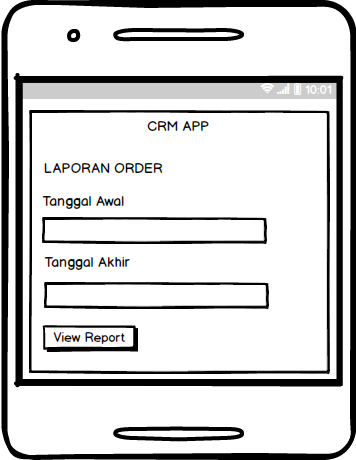 Gambar 3.62 Interface Menu Laporan OrderInterface Menu Laporan ComplainMerupakan menu yang berfungsi untuk mencetak laporan complain. Adapun tampilannya sebagai berikut :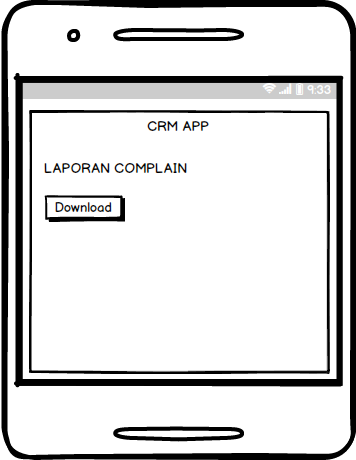 Gambar 3.63 Interface Menu Laporan ComplainInterface Menu Laporan TanggapanMerupakan menu yang berfungsi untuk mencetak laporan tanggapan pelanggan. Adapun tampilannya sebagai berikut :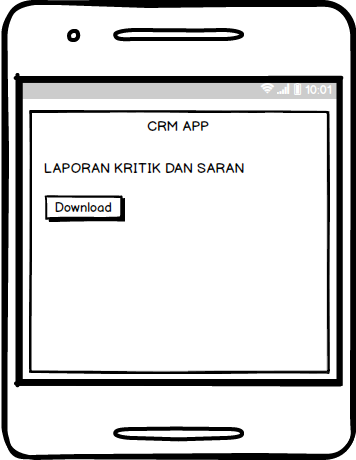 Gambar 3.64 Interface Menu Laporan TanggapanInterface Menu Laporan ProdukMerupakan menu yang berfungsi untuk mencetak laporan produk. Adapun tampilannya sebagai berikut :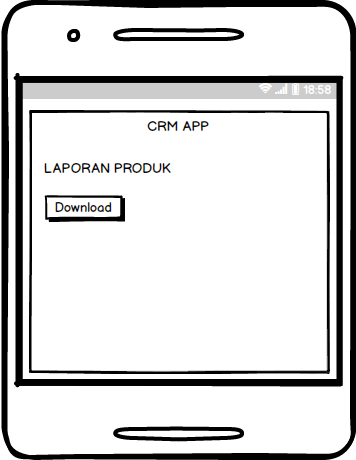 Gambar 3.65 Interface Menu Laporan ProdukTampilan yang Diakses PimpinanRancangan Interface Menu PimpinanMenuutama adalah adalah tampilan yang menampilkan tampilan awal program di menu pimpinan. Adapun tampilannya sebagai berikut: 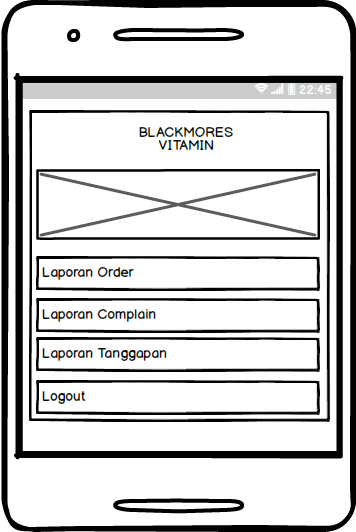 Gambar 3.66 Interface Menu Utama PimpinanInterface Menu Laporan OrderMerupakanmenu yang berfungsi untuk mencetak laporan order. Adapun tampilannya sebagai berikut :Gambar 3.67 Interface Menu Laporan OrderInterface Menu Laporan ComplainMerupakan menu yang berfungsi untuk mencetak laporan complain. Adapun tampilannya sebagai berikut :Gambar 3.68 Interface Menu Laporan ComplainKebutuhan PenelitianKebutuhan penelitian E-CRM untuk sistem informasi pemesanan adalah sebagai berikut:   Sistem Operasi Microsoft Windows 7Processor IntelRam DDR 2 kapasitas 2 GBJquery MobileXamppDatabase MySQLPrinterBAB VIHASIL DAN PEMBAHASANImplementasi Sistem	Bab ini akan menjelaskan tentang pembuatan program sistem CRM dengan memberikan contoh tampilan form. Implementasi merupakan tahap dimana sistem siap dioperasikan pada tahap sebenarnya, sehingga akan diketahui apakah sistem yang akan dibuat benar-benar dapat menghasilkan tujuan yang diinginkan. Dibawah ini adalah tampilan sistem yang telah dibuat yaitu: Implementasi Menu Utama	Pada halaman menu utama dalam website ini merupakan tampilan awal program atau beranda mengenai keseluruhan. Adapun tampilannya sebagai berikut: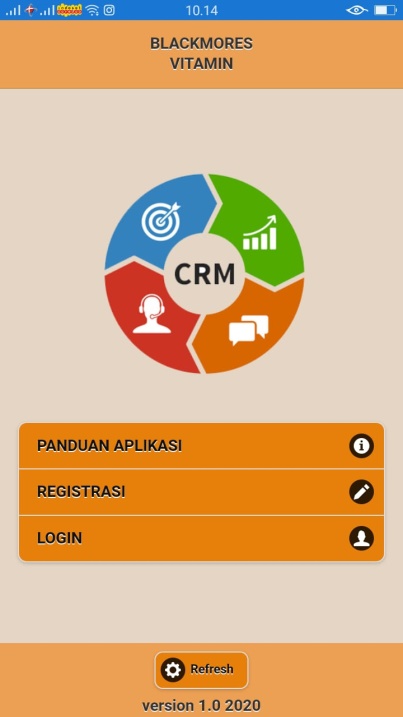 Gambar 4.1 Implementasi Menu UtamaBerdasarkan Gambar 4.1 terdapat beberapa menu yang ada pada tampilan menu utama, yaitu :Menu panduan aplikasi yaitu berfungsi untuk menampilkan informasi mengenai panduan yang ada pada aplikasiMenu registrasi adalah menu untuk melakukan pendaftaran untuk pelangganMenu login digunakan untuk masuk kedalam system.Implementasi Menu Pendaftaran	Form pendaftaran yang dirancang untuk memudahkan pelanggan dalam melakukan pendaftaran pemesanan yang tertera dalam aplikasi. Pelanggan bisa langsung mengisi data diri yang telah disediakan melalui form pendaftaran dengan syarat dan ketentuan yang berlaku di dalam form pendaftaran. Pada menu ini terdapat inputan sistem nama, alamat, nomor HP, email, password, dan terdapat tombol registrasi untuk melakukan registrasi sistem.Adapun tampilannya sebagai berikut pilihan menu pendaftaran untuk menjadi member.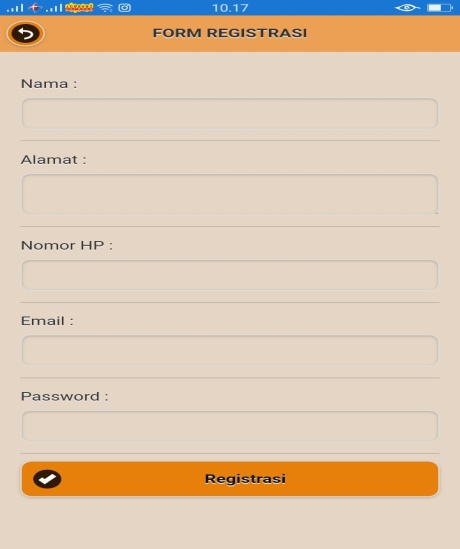 Gambar 4.2 Implementasi Menu PendaftaranImplementasiMenu LoginMenulogin adalah tampilan untuk masuk ke dalam sistem, disini pelanggan dapat memasukan email danpassword setelah mendaftar ataupun yang sudah terdaftar.Tombol login digunakan untuk masuk kedalam sistem. Adapun tampilannya sebagai berikut: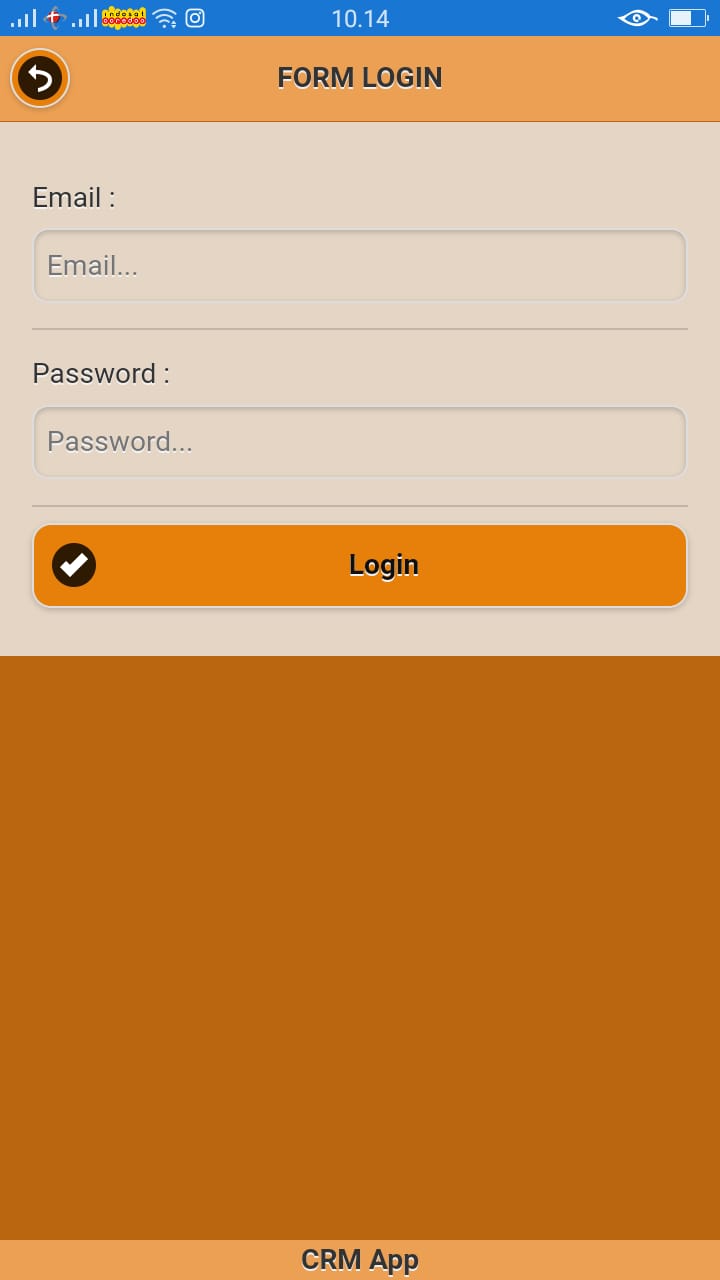 Gambar 4.3 Implementasi Menu LoginTampilan yang Diakses Pelanggan Implementasi Menu UtamaMenu utama adalah adalah tampilan yang menampilkan tampilan awal program pelanggan. Adapun tampilannya sebagai berikut: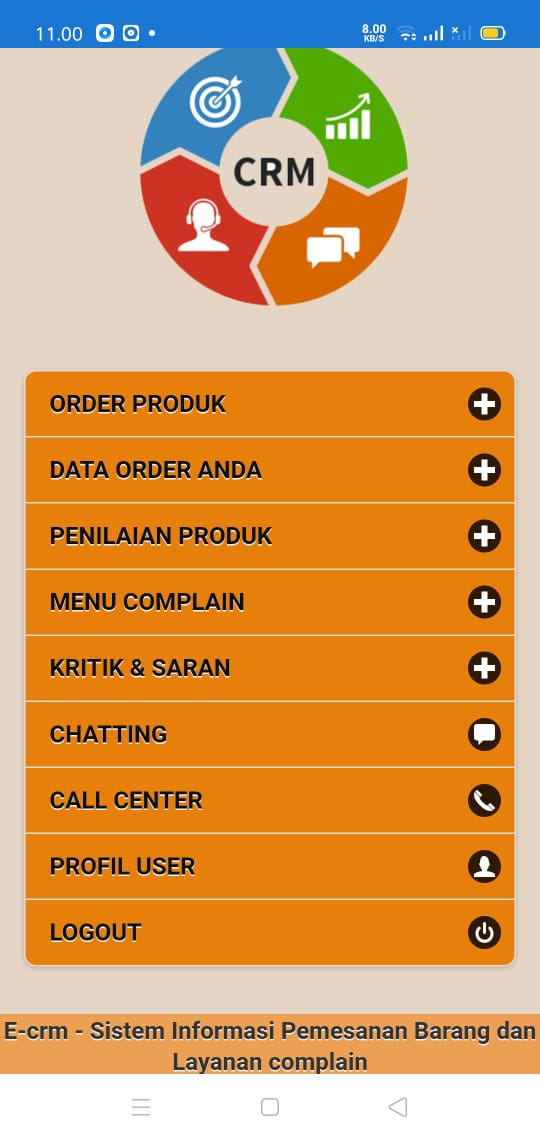 Gambar 4.4 Implementasi Menu UtamaBerdasarkan Gambar 4.4 diatas terdapat beberapa menu dan memiliki fungsi yaitu :Menu order produk digunakan untuk melakukan pemesanan atau pembelian produk yang akan dibeliMenu data order anda berfungsi untuk melihat data pesanan yang telah dilakukanMenu penilaian berfungsi untuk melakukan penilaian terhadap produk yang dibeliMenu complain befungsi untuk melakukan complain terhadap produk yang dibeliMenu kritik dan saran berfungsi untuk melakukan komentar berupa kritik dan saran mengenai produk yang dibeliMenu chatting berfungsi untuk melakukan chat kepada admin atau perusahaanMenu Call center berfungsi untuk melihat dan menghubungi admin perusahaanMenu profile user berfungsi untuk mngedit dan melihat data identitas pelangganMenu logout berfungsi untuk keluar dari aplikasi.Implementasi Menu PemesananMenu pemesanan adalah tampilan yang menampilkan untuk melakukan informasi pemesanan terhadap produk. Menu ini menampilkan total biaya dari jumlah barang yang dibeli. Jika ingin melanjutkan belanja maka silahkan klik lanjutkan belanja dan jika ingin menyelesaikan belanja maka silakan pilih menu selesai belanja. Adapun tampilannya sebagai berikut: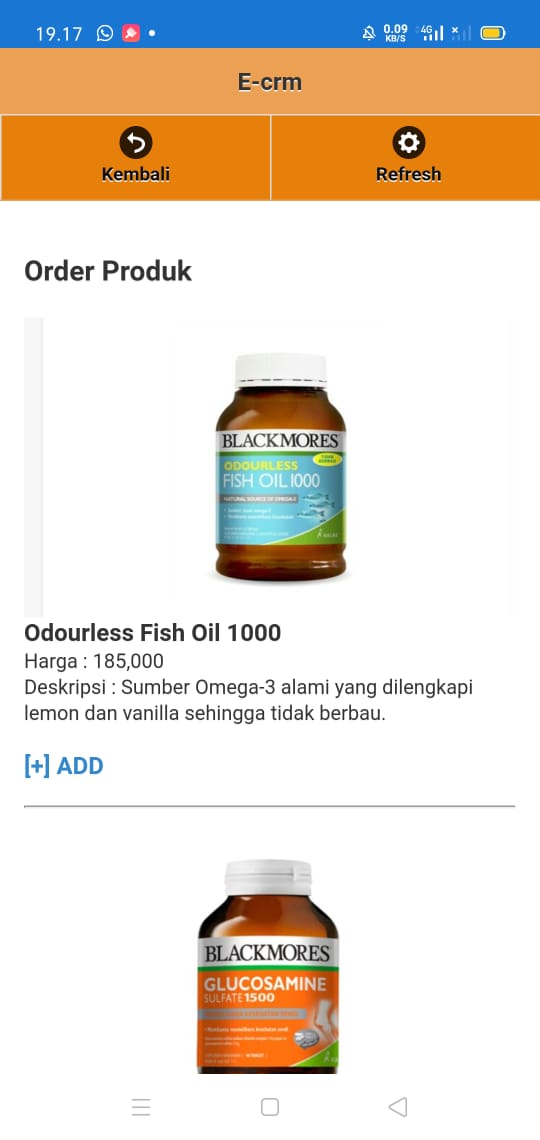 Gambar 4.5 Implementasi Menu PemesananImplementasi Menu PenilaianMenu penilaian adalah tampilan yang menampilkan tampilan untuk melakukan penilaian barang. Adapun tampilannya sebagai berikut: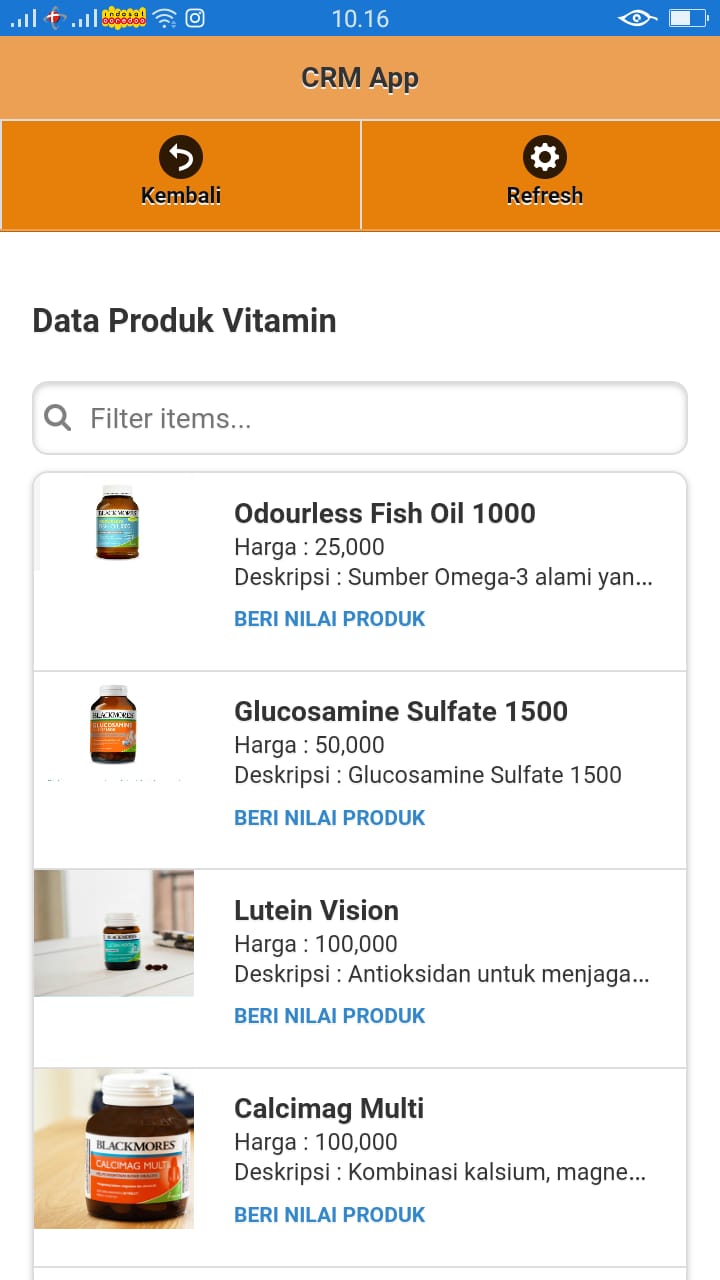 Gambar 4.6 Implementasi Menu Penilaian	Berdasarkan Gambar 4.6 pada menu penilaianini jika ingin melakukan penilaian produk silahkan klik beri nilai produkyang pada pada produk yang akan dinilai sesuai dengan produk yang dibeli pelanggan.Implementasi Menu ComplainMenu komplain adalah tampilan yang menampilkan tampilan untuk melakukan complain barang ang dibeli. Adapun tampilannya sebagai berikut: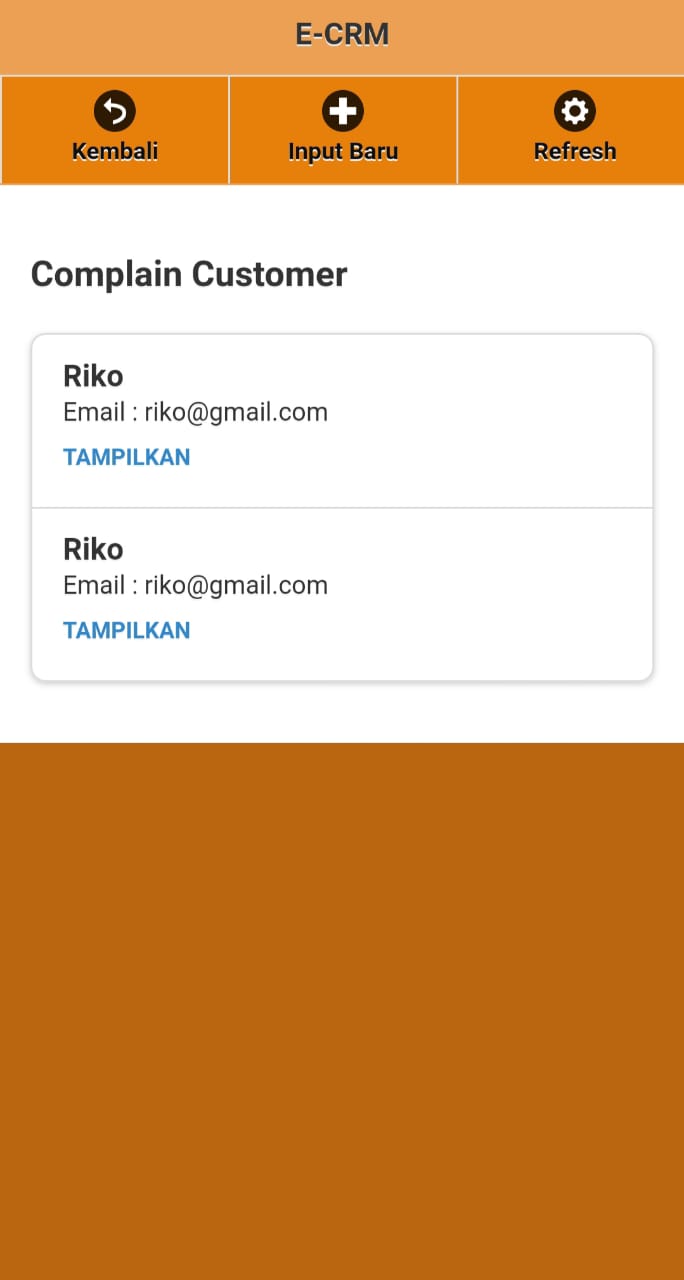 Gambar 4.7 ImplementasiMenu Complain	Berdasarkan Gambar 4.6 pada menu complain pelanggan ini akan menampilkan informasi seputar pelanggan yang melakukan complain dan jika pelanggan ingin melakukan complain silahkan klik tombol input baru untuk menambahkan komentar complain, serta jika ingin melihat detail komentar silahkan klik kata Tampilkan.Implementasi Menu Kritik dan SaranMenu kritik dan saran adalah tampilan yang menampilkan tampilan untuk melakukan komentar kritik dan saran barang dibeli. Adapun tampilannya sebagai berikut: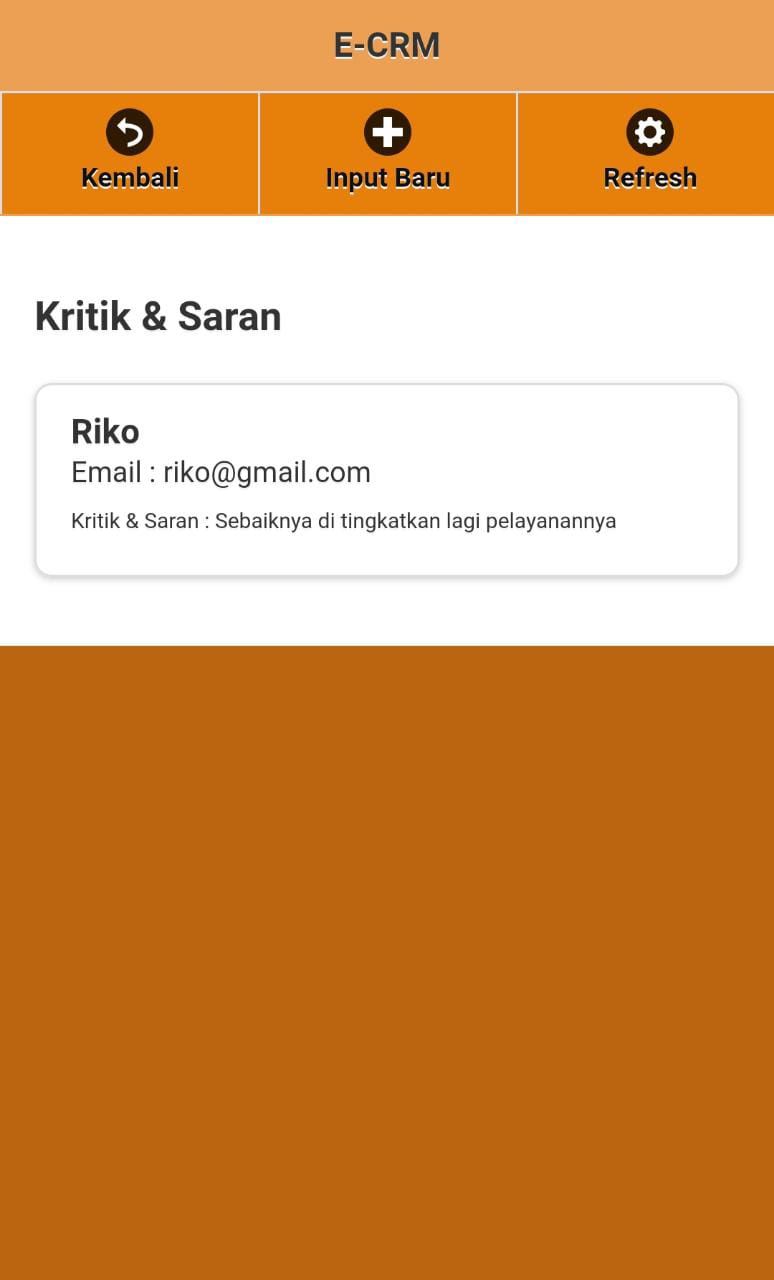 Gambar 4.8 Implementasi Menu Kritik dan Saran	Berdasarkan Gambar 4.8 pada menu kritik dan saran ini akan menampilkan informasi seputar pelanggan yang melakukan complain dan jika pelanggan ingin melakukan complain silahkan klik tombol input baru untuk menambahkan kriti dan saran terhadap pelayanan yang diberikan.Implementasi Menu Profil UserMenu profile user adalah tampilan yang menampilkan tampilan untuk mengedit akun. Adapun tampilannya sebagai berikut: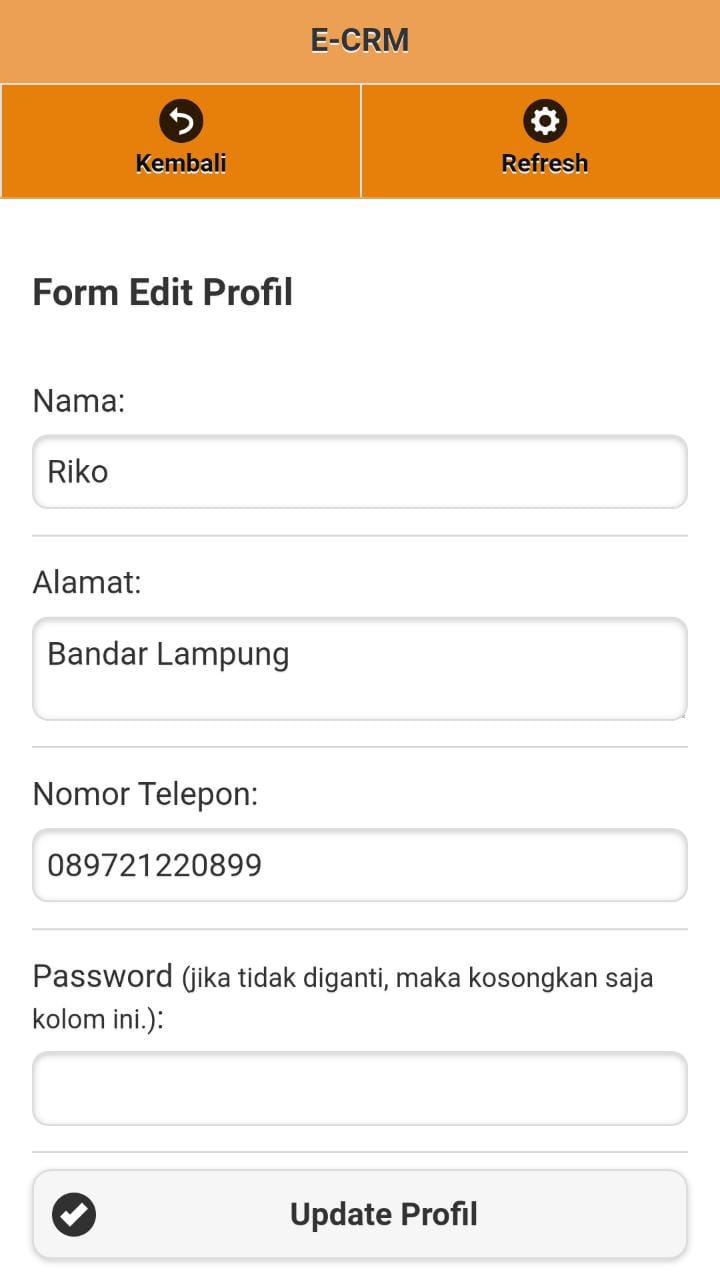 Gambar 4.9 Implementasi Menu profile user	Berdasarkan Gambar 4.9 pada menu profile user ini berfungsi untuk mengedit data pelanggan pada menu ini terdapat field yaitu nama, alamat, no telp, passwaor jika akan diubah, dan terdapat tombol update profile untuk mengupdate atau mengedit profile pelanggan.Tampilan yang Diakses Admin  Implementasi Menu UtamaMenu utama adalah adalah tampilan yang menampilkan tampilan awal program di menu admin. Adapun tampilannya sebagai berikut: 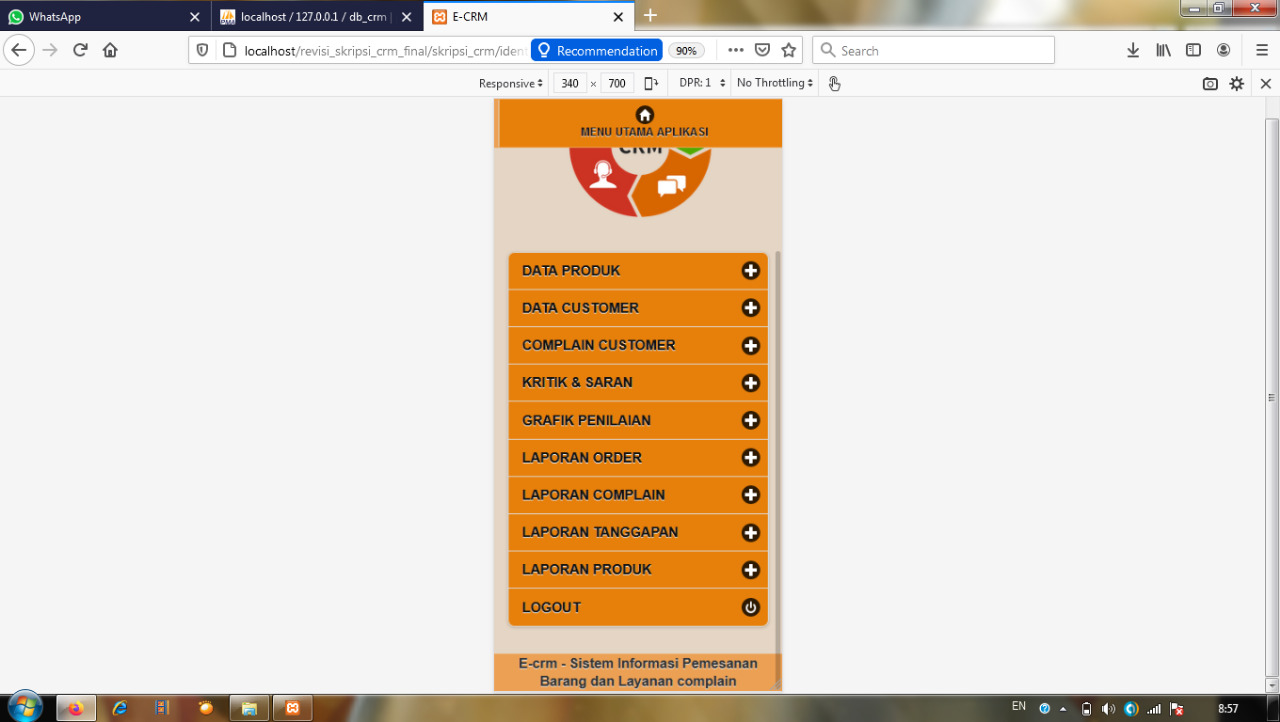 Gambar 4.10 Implementasi Menu Utama Admin	Berdasarkan Gambar 4.10 diatas terdapat beberapa menu dan memiliki fungsi yaitu:Menu data produk digunakan untuk melakukan pengelolaan data produkMenu data customer berfungsi untuk melihat informasi pelanggan yang telah dilakukan registrasiMenu complain pelanggan berfungsi untuk melihat informasi complain yang dilakukan oleh pelangganMenu kritik dan saran berfungsi untuk melihat informasi kritik dan saran yang dilakukan oleh pelangganMenu grafik penilaian berfungsi untuk melihat penilaian pelangganMenu laporan order berfungsi untuk melihat dan mencetak data order pelangganMenu laporan complain berfungsi untuk melihat dan mencetak data complain pelangganMenu laporan tanggapan berfungsi untuk melihat dan mencetak data tanggapan pelangganMenu logout berfungsi untuk keluar dari aplikasiImplementasi  Menu ProdukTampilan menu produk digunakan untuk menambah data produk yang dijual. Adapun tampilan menu input data produk sebagai berikut: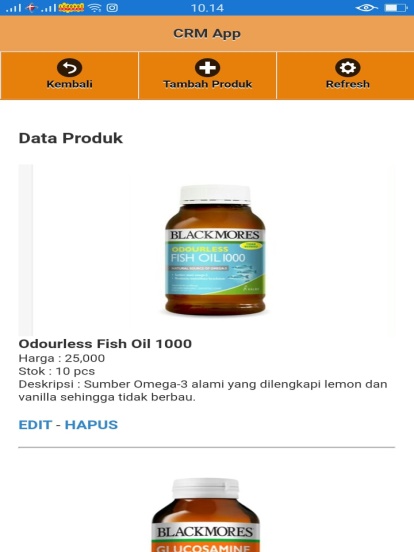 Gambar 4.11 Implementasi Menu ProdukDi dalam menu produk terdapat Field-Field yang harus diisi sesuai dengan ketentuan masing-masing dan tombol-tombol yang mempunyai fungsi yang berbeda.Input produk yang berfungsi untuk menginputkan data produkSimpan digunakan untuk menyimpan Field-Field yang telah diisi kedalam database.Kembali untuk kembali ke menu sebelumnyaMenu refresh berfungsi untuk memperbaharui inputan dataUbah digunakan untuk merubah data Hapus digunakan untuk menghapus data yang ada di database.Keluar digunakan untuk keluar dari menu input dataImplementasi  Menu CustomerTampilan menu customer digunakan untuk melihat data customer. Adapun tampilan menu input data customer sebagai berikut: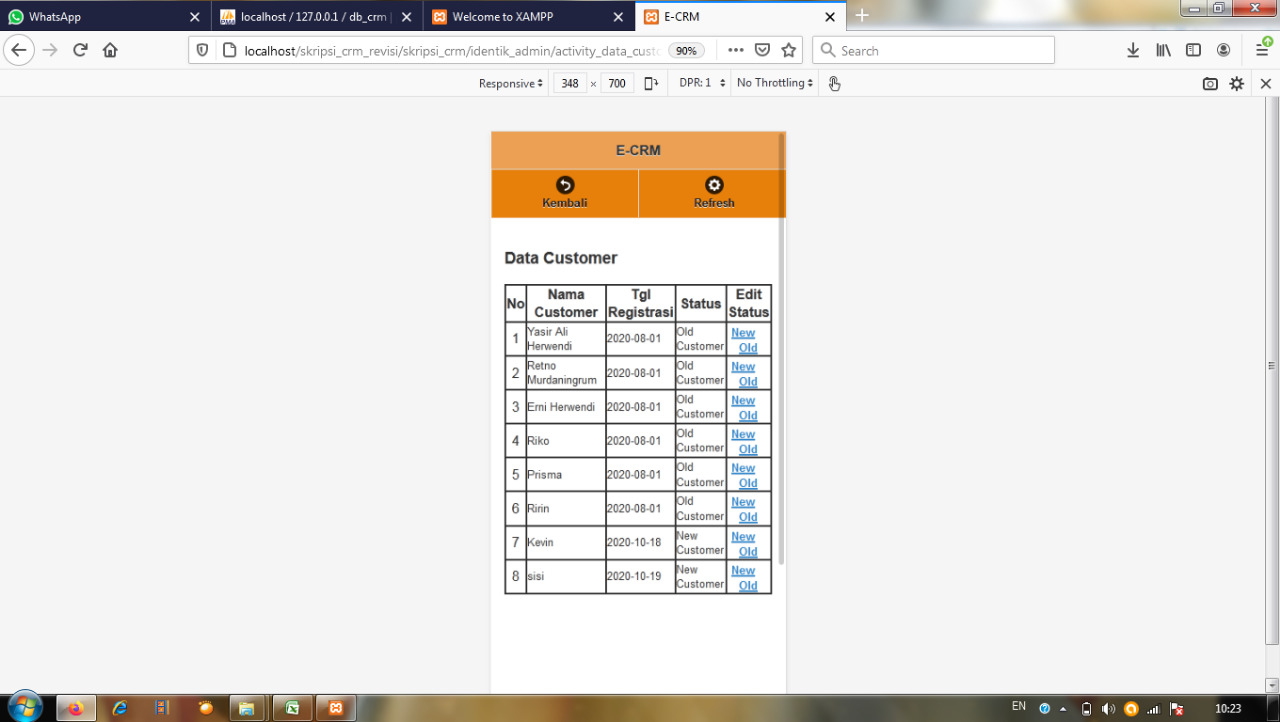 Gambar 4.12 Implementasi Menu CustomerBerasarkan Gambar 4.12 menjelaskan bahwa menu customer adalah menu utuk melihat identitas pelanggan yang telah melakukan registrasi kepada sistem terdapat informasi nama customer, tanggal registrasi, status, dan edit status.Implementasi Menu ComplainMerupakan menu yang berfungsi untuk menampilkan data complain yang telah dilakukan oleh pelanggan sebelumnya. Adapun tampilannya sebagai berikut: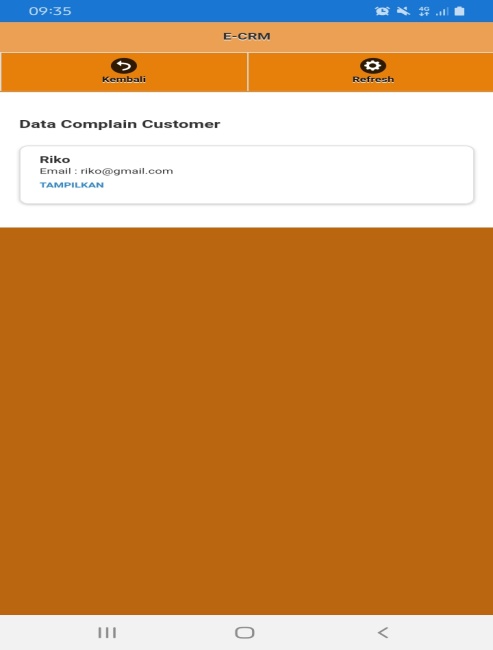 Gambar 4.13 Implementasi Menu Complain	Berdasarkan Gambar 4.13 menu complain merupakan menu yang menampilkan complan pelanggan jika ingin melihat secara lengkap maka silahkan klik Tampilkansehingga menampilkan tampilan pada Gambar 4.14 dibawah ini: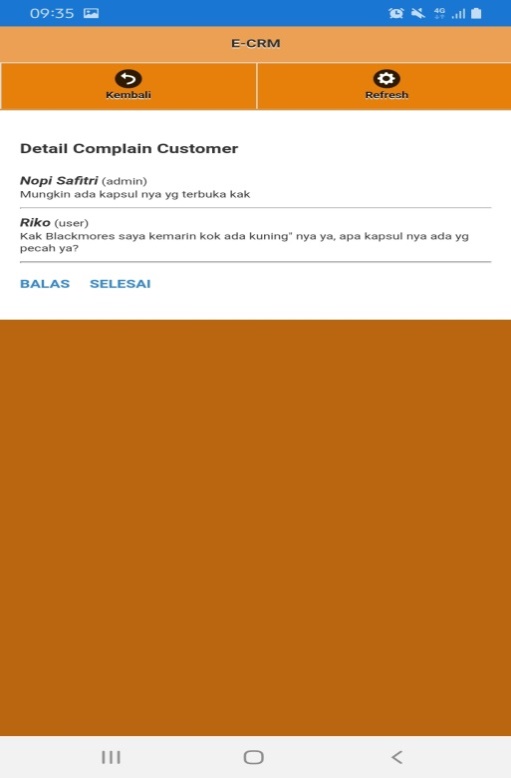 Gambar 4.14 Implementasi Menu Detail Complain	Berdasarkan Gambar 4.14 menudetail complain pelanggan akan menampilkan rincian informasi pelanggan dan jika akan membalas komentar silahkan klik balas dan jika tidak maka silahkan klik selesai. Tampilan balas komentar dapat dilihat pada Gambar 4.15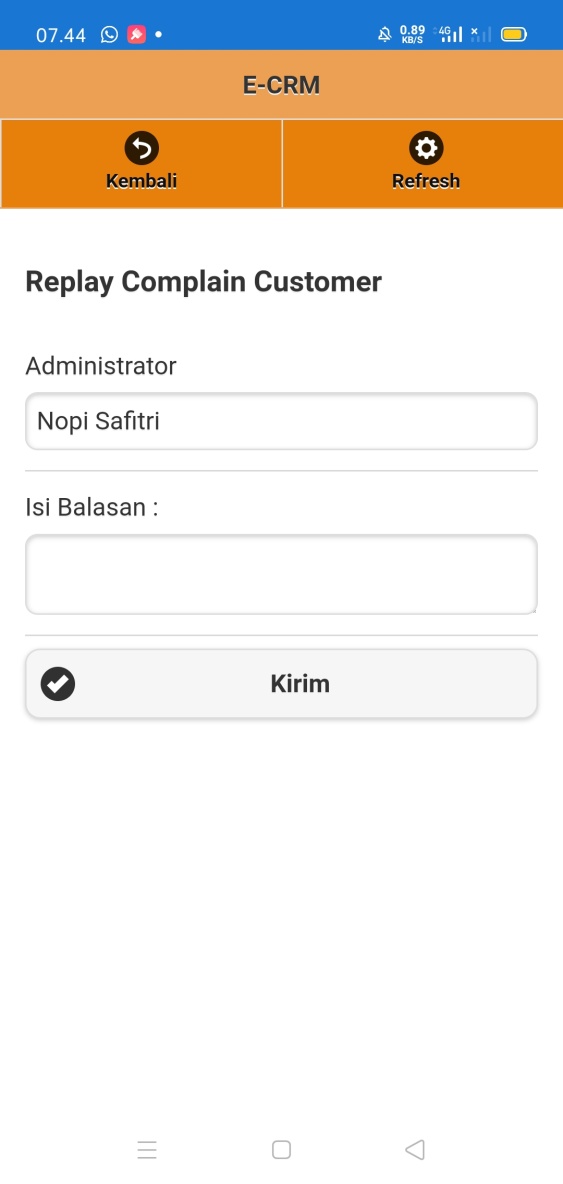 Gambar 4.15 Implementasi Menu Balas Complain	Berdasarkan Gambar 4.15 menubalas complain terdapat inputan data yaitu nama administrator dan inputan sisi balasan. Pada menu ini terdapat tombol kirim untuk mengirim balasan komentar.Implementasi Menu Kritik dan Saran		Merupakan menu yang berfungsi untuk menampilkan data complain  yangtelah dilakukan oleh pelanggan sebelumnya. Terdapat menu hapus digunakanUntukmenghapus komentar pelanggan. Adapun tampilannya sebagai Berikut :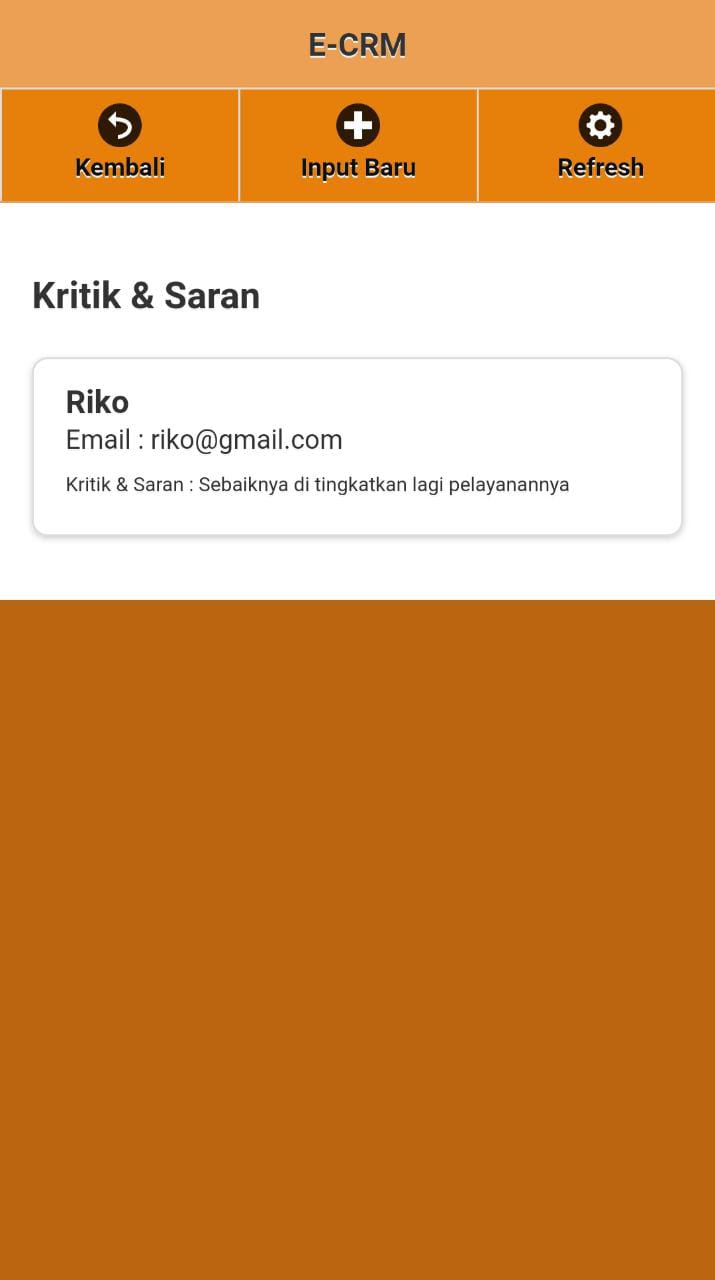 Gambar 4.16 Implementasi Menu Kritik dan Saran	Berdasarkan Gambar 4.16 menu kritik dan saran merupakan menu yang menampilkan kritik dan saranyang dilakukan oleh pelanggan.Implementasi Menu Grafik PenilaianMerupakan menu yang berfungsi untuk melihat grafik penilaian produk. Adapun tampilannya sebagai berikut :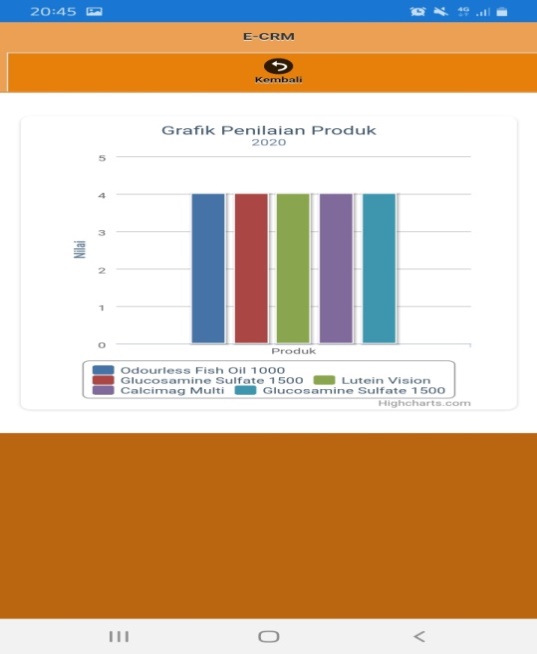 Gambar 4.17 Implementasi Menu Grafik PenilaianImplementasi Menu Laporan OrderMerupakan menu yang berfungsi untuk mencetak laporan order. Adapun tampilannya sebagai berikut :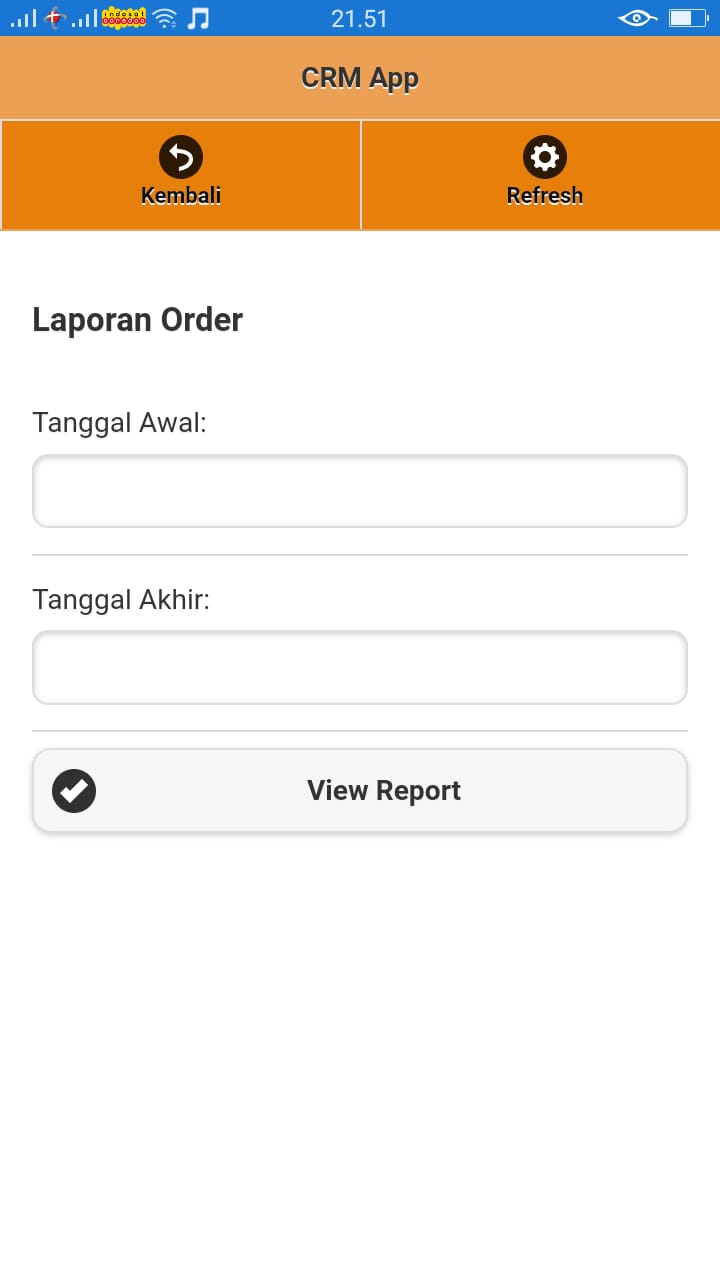 Gambar 4.18 Implementasi Menu Laporan Order	Berdasarkan Gambar 4.18 menu laporan order dapat dicetak sesuai dengan priode dengan memilih tanggal awal dan tanggal akhir yang akan dilakukan pencetakan. Terdapat tombol view report untuk melihat dan mencetak laporan.Implementasi Menu Laporan ComplainMerupakan menu yang berfungsi untuk mencetak laporan complain. Pada menu laporan complain terdapat tombol download untuk melihat dan mencetak laporan complain. Adapun tampilannya sebagai berikut :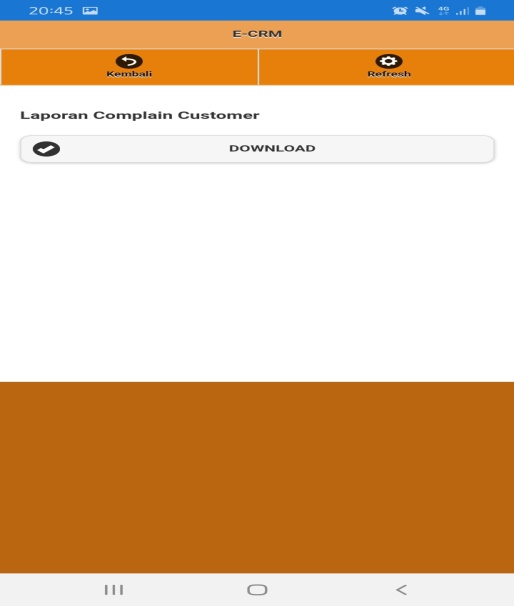 Gambar 4.19 Implementasi Menu Laporan ComplainImplementasi Menu Laporan TanggapanMerupakan menu yang berfungsi untuk mencetak laporan tanggapan  Pada menu laporan tanggapan terdapat tombol download untuk melihat dan mencetak laporan tanggapan. Adapun tampilannya sebagai berikut :pelanggan. Adapun tampilannya sebagai berikut :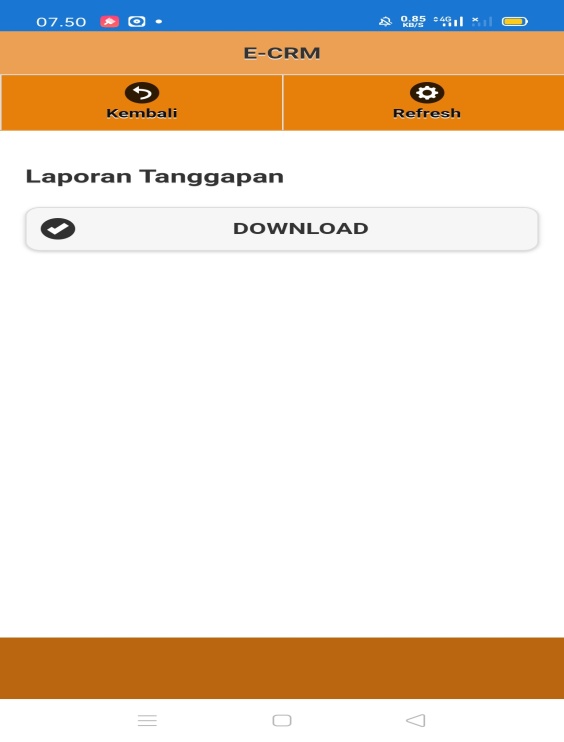 Gambar 4.20 Implementasi Menu Laporan TanggapanTampilan yang Diakses PimpinanImplementasi Menu UtamaMenu utama adalah adalah tampilan yang menampilkan tampilan awal program di menu pimpinan. Adapun tampilannya sebagai berikut: 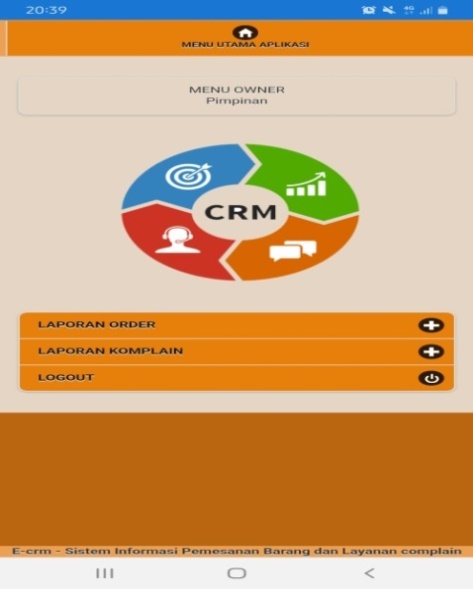 Gambar 4.21 Implementasi Menu Utama Pimpinan	Berdasarkan Gambar 4.21 pada menu utama pimpinan terdapat menu yang berfungsi sebagai berikut:Menu laporan order berfungsi untuk melihat dan mencetak data order pelangganMenu laporan komplain berfungsi untuk melihat dan mencetak data tanggapan pelangganMenu logout berfungsi untuk keluar dari aplikasiImplementasi Menu Laporan OrderMerupakan menu yang berfungsi untuk mencetak laporan order. Adapun tampilannya sebagai berikut :Gambar 4.22 Implementasi Menu Laporan Order	Berdasarkan Gambar 4.22 menu laporan order dapat dicetak sesuai dengan priode dengan memilih tanggal awal dan tanggal akhir yang akan dilakukan pencetakan. Terdapat tombol view report untuk melihat dan mencetak laporan.Implementasi Menu Laporan ComplainMerupakan menu yang berfungsi untuk mencetak laporan complain. Pada menu laporan complain terdapat tombol download untuk melihat dan mencetak laporan complain. Adapun tampilannya sebagai berikut berikut :Gambar 4.23 Implementasi Menu Laporan Complain4.2 Hasil Pengujian Black BoxPengujian sistem dilakukan untuk menjamin kualitas dan juga mengetahui kelemahan dari sistem. Tujuan dari pengujian ini adalah untuk menjamin bahwa perangkat lunak yang dibangun memiliki kualitas yang handal, yaitu mampu merepresentasikan kajian pokok dari spesifikasi, analisis, perancangan dan pengkodean dari perangkat lunak itu sendiri. Dalam pengujian perangkat lunak ini penulis menggunakan suatu metode pengujian yang berfokus pada persyaratan fungsional perangkat lunak yang dibangun. Metode yang diambil adalah metode pengujian Black Box. Pengujian Black Box adalah pengujian yang sistemnya tanpa memperhatikan struktur logika internal perangkat lunak. Metode ini digunakan untuk mengetahui apakah perangkat lunak berfungsi dengan benar. Berikut adalah beberapa kasus dan hasil pengujian yang telah dilakukan, diantaranya sebagai berikut :Tabel 4.1 Pengujian Form registrasi (pendaftaran)Tabel 4.2 Pengujian Form LoginTabel 4.3 Pengujian Form Order Tabel 4.4 PengujianFormData ProdukBAB VSIMPULAN DAN SARAN5.1 	SimpulanBerdasarkan hasil pembahasan yang telah dilakukan, maka dapat disimpulkan sebagai berikut :Dibangunya Sistem Customer Relationship Management (CRM) pada PT. Kalbe Blackmores Berbasis mobile dapat melakukan prosestransaksi penjualan produk secara terkomputerisasi, sehingga sales tidak perlu menyebarkan brosur ke konsumen dan melakukan promosi. Jika konsumen tertarik untuk membeli maka konsumen dapat melakukan transaksi pemesanan secara cepat tanpa harus datang langsung ke perusahaan dan dapat melihat produk yang dijual dan memilih produk yang diinginkan serta dapat melakukan complain jika ada barang yang tidak sesuai, chatting mellaui WA, dan penilaian produk. Sehingga dengan dibangunnya sistem CRM ini dapat mengurangi biaya dan waktu.SaranBeberapa saran yang dapat di sampaikan pada akhir dari penelitian laporan skripsi ini adalah sebagai berikut :Aplikasi mobile ini dapat dikembangkan lebih lanjut dengan studi penelitian yang lebih luas seperti mamasukan data keuangan perusahaanDisarankan untuk menggunakan metode SWOTUntuk mendukung kelancaran dan kinerja dari sistem informasi ini perlu diadakan pemeliharaan (maintenance) yang baik dan teratur.SimbolDeskripsiUse CaseFungsionalitas yang disediakan sistem sebagai unit-unit yang saling bertukar pesan antar unit atau aktor, biasanya dinyatakan  dengan menggunakan kata kerja di awal frase nama use caseAktor/actorOrang, proses atau sistem lain yang berinteraksi dengan sistem informasi yang akan dibuat itu sendiri, jadi walaupun simbol dari aktor adalah gambar orang, tapi aktor belum tentu merupakan orang, biasanya dinyatakan menggunakan kata benda di awal frase nama actorAsosiasi/associationKomunikasi antara aktor dan use case yang berpatisipasi pada use case atau use case memiliki interaksi dengan actorEkstensi/extendRelasi use case tambahan ke sebuah use case dimana use case yang ditambahkan <<extend>>dapat berdiri sendiri walau tanpa use case tambahan itu mirip dengan prinsip inheritance pada pemrograman berorientasi objek biasanya use case tambahan memiliki nama depanGeneralisasi/generalizationHubungan generalisasi dan spesialisasi (umum-khusus) antara dua buah use case dimana fungsi yang satu adalah fungsi yang lebih umum dari lainnya.Menggunakan/Include/uses<<include>>Relasi use case tambahan ke sebuah use case dimana use case yang ditambahkan memerlukan use case ini untuk menjalankan fungsinya SimbolDeskripsiKelasKelas pada struktur sistemAntarmuka/Interface nama_interfaceSama dengan konsep interface dalam pemrograman berorientasi objekAsosiasi/asociationRelasi antar kelas dengan makna umum, asosiasi biasanya juga disertai dengan multiplicityAsosiasi berarah/directed associationRelasi antar kelas dengan makna kelas yang satu digunakan oleh kelas yang lain, asosiasi biasanya disertai dengan multiplicityGeneralisasiRelasi antar kelas dengan makna generalisasi-spesialisasi(umum khusus)Kebergantungan/dependecyRelasi antar kelas dengan makna kebergantungan antar kelasAgregasi/agregationRelasi antar kelas dengan makna semua bagian (whole-part)SimbolDeskripsiStatus awalStatus awal aktivitas sistem,sebuah diagram aktivitas memiliki sebuah status awal.AktivitasAktivitas yang dilakukan sistem, aktivitas biasanya diawali dengan kata kerja.Percabangan/decisionAsosiasi percabangan dimana jika ada pilihan aktivitas lebih dari satuPenggabungan/joinAsosiasi penggabungan dimana lebih dari satu aktivitas digabungkan menjadi satuTabelSuatu file komputer dari mana data bisa dibaca atau direkam selama kejadian bisnisDokumenMenunjukan dokumen sumber atau laporanStatus akhirStatus akhir yang dilakukan sistem, sebuah diagram aktivitas memiliki sebuah status akhir.SwimlaneMemisahkan organisasi bisnis yang bertanggung jawab terhadap aktivitas yang terjadiNoNamaJudulTahunMasalah yang diselesaikanMetode yang digunakanHasil1(Sriyanto, Sri Karnila)The development of E-CRM for the serviceImprovement at the universities2016Penyampaian informasi kepada calonmahasiswa dan orang tua mereka tidak benar dan tidak cocokdengan kebutuhannya sehingga para calon mahasiswa dan orang tua tidak mengetahui kualitas, pendidikanprogram, fasilitas, dan informasi lain dari universitas.Metode ZachmanBentuk E-CRM yang digunakan untuk sistem penerimaandari calon mahasiswa. Penerimaan calon mahasiswa dengan menggunakan antarmuka berbasis webdianggap sebagai fasilitas di universitas yangmemberikan layanan kepada calon mahasiswa dan orang tua dan dalam memenuhi kebutuhan pelanggan dengan melakukan registrasi atau bertanya langsungpada divisi registrasi sehingga universitas dapat mencari data calon mahasiswa yang merupakanpenambahan informasi identitas siswa.2(Tria Setya Ningrum)E-Customer Relationship Management (CRM) untukmeningkatkan kepuasan pelanggan terhadapkualitas pelayanan pariwisata pahawang2019Yuna Trip mengalami penurunan pelanggan yang tidak menentu Penurunan minat pelanggan tersebut membuat YuraTrip tidak dapatmencapai target penjualan jasa beberapa tahun terakhirSDLCE-CRM solusi yang dibangun pada Yura Trip difasilitasisistem informasi boking wisata pahawang memberikan kemudahan proses boking wisata secara onlinedan hasil analisa tingkat kepuasan pelanggan menjadikan Yura Trip menjadi lebih baik memberikanlayanan fasilitas kepada pelanggan3(Wibowo and Setyani)Rancang bangun student payment dalammewujudkan customer relationshipmanagement (CRM) di perguruan tinggi2017Proses pembayaran kuliah yangdilakukan oleh mahasiswa tidak selalu berjalantepat waktu, sehingga mengakibatkanketerlambatan pembayaran dan konsekuensiterburuk adalah pihak kampus menyatakan cutisepihak bagi mahasiswa bersangkutan, hal initentu akan berdampak secara psikis kepadakomitmen mahasiswa tersebut untuk terusbelajar di Perguruan Tinggi.WaterfallPenelitian ini sudah terlihat menghasilkansebuah perangkat lunak yang dibangun dalamlingkungan client/server dengan menggunakanaplikasi berbasis web. Sistem yang dihasilkanpada dasarnya mengadopsi proses bisnis yangselama ini digunakan oleh perguruan tinggiInstitut Informatika dan Bisnis Darmajayadalam manajemen pembayaran uang kuliahmahasiswa. Selanjutnya dimodelkan sebuahsistem yang baru dengan mengikut sertakanmahasiswa dan wali mahasiswa dalam prosespembayaran uang kuliah.4(Ochi Marshela Febriani , Halimah)Prototype Development Of Information SystemCustomer Relationship ManagementWeb-Based Aesthetic Beauty Clinics2019Untuk meningkatkan standar pelayanan dan dibutuhkanlah sebuah sistem customer relationship management selain dapat memfasilitasi untuk pelanggan juga dapat digunakan untuk  mendaftar langsungmelalui sistem informasi yang terintegrasi CRM, memungkinkan bagi pelangganmengumpulkan informasi tentang jadwal perawatan, jenis tahapan perawatan, sertapromo-promo yang baru, sesuai dengan dan kebutuhan untuk perawatanRelational Unified ProcessDengan berbasis website CRM, sistem ini memudahkan pelanggan mendaftar secara online untuk berobatpengobatan tanpa harus datang ke klinik. Dan sistem ini menyediakan beberapa hal pentinginformasi seperti menerima informasi tentang jadwal, pengobatan jenis baruperawatan dan promo-promo lainnya dengan mudah dan sesuai dengan serta kebutuhanpelanggan5(Karnila)Penerapan aplikasi CRM untuk career centrePada perguruan tinggi IBIDarmajaya2012Data alumni dan perusahaan Mou atauyang menjalin kerja sama dengan perguruantinggi IBI Darmajaya. Pengumpulan data iniberfungsi untuk mengidentifikasi dan desain aplikasi CRM untuk career centreRelational Unified ProcessPengolahan data alumni dan dataperusahaan merupakan tahapan pendataanbisnis untuk memastikan komunikasi denganpelanggan lebih efisien, yang sesuai dengantransaksi pelayanan. Hasil konsolidasi informasitentang pelanggan adalah data alumni danperusahaan, sehingga dapat menentukan kriteriapeningkatkan pelayanan terpadu. Interaksi inimemberikan rekomendasi perbaikan prosedurpenyaluran tenaga kerja, laporan data alumnidan perusahaan.6(Fitria, M Fauzan Azima)Teknologi informasi e-complaintPada perguruan tinggi2018Merancang dan membangun sebuah teknologi informasi yang dapatmenampung keluhan, kritik dan saran terhadap bagian operasional kampus dan dosen yangberada pada IBI Darmajaya berupa E-Complaint.SDLCAplikasi e-complaint dapat dijadikanalternatif yang baik untuk melakukan proseskomplain secara elektronik. Aplikasi dapatdigunakan dimana saja selama terdapatakses internet. Aplikasi dapat menyesuaikanukuran device dengan kemampuannya yangresponsive7Rifai et alAnalisis E-Crm (Electronic-Customer Relationship Management) Pada Showroom PT. Tropica Nucifera Industry Yogyakarta2015Masih menggunakan media atau sarana yang bersifat konvensional, pengolahan data pelanggan yang belum terintegrasi dengan aplikasi database, dan beberapa layanan pendaftaran yang masih menggunakan cara manual.   PrototypeHasil penelitian ini adalah sistem e-CRM yang telah dibuat, merupakan kontribusi penulis untuk memberikan gambaran kepada pihak showroom tentang bagaimana sistem baru bekerja sebagai wujud dalam memaksimalkan sektor pelayanan kepada para konsumen dan pelanggan.8Sukoco, Customers Relationship Management (CRM)  Pada Sistem Informasi Penjualan  Berbasis Web2017Sistem pemasaran yang telah dijelaskan sebelumnya hanya menggunakan promosi lewat media cetak menggunakan brosur dan jangkauannya masih terbatas, belum bisa meluas yang disebabkan pemilik usaha harus berlomba dengan pesaingnya untuk mendapatkan pelanggan baru sebanyak – banyaknya dan mempertahankan pelanggan lama dengan menjalin komunikasi yang baik dan berkesinambungan.Waterfallmengimplementasikan suatu sistem informasi yang dapat membantu usaha ini menjadi lebih efektif dalam meningkatkan penjualan produk melalui penjualan Online . Salah satu keunggulan dalam peningkatan penjualan adalah dengan penerapan konsep Manajemen Hubungan Pelanggan atau Customers Relationship Management (CRM).9Dyantina, Afrina and Ibrahim, Penerapan Customer Relationship Management (CRM) Berbasis Web (Studi Kasus Pada Sistem Informasi Pemasaran di Toko YEN-YEN)  2015Saat ini Toko YEN-YEN tidak memiliki aktifitas atau strategi khusus yang menangani pemasaran, pemasaran produk dilakukan secara konvensional dengan cara pelanggan memberikan informasi mengenai tempat, keistimewaan dan produk ke calon pelanggan lain.FASTHasil penelitian yaitu sistem terkomputerisasi yang berbasis web maka proses penyimpanan data dapat lebih akurat dan tersimpan rapi, serta proses penyampaian informasi promosi dapat lebih cepat dan respon terhadap penjualan pun akan lebih cepat.10Juniansyah, Susanto, and Wahyudi Pembuatan E-Commerce Pemesanan Jasa Event Organizer Untuk Zero Seven Entertaiment2020Belum memiliki pelayanan pengiriman barangextreme programmingHasil penelitian yaitu website ini dilakukan secara online cara melakukan pemesanan event melalui website nya langsung supaya dapat diakses dimanapun dan kapanpunNoAktorDeskripsi1AdminAdmin bertugas untuk mencatat penjualan dan merekap laporan penjualan2PelangganPelanggan dapat melihat barang, memesan dan membeli barangNoAktorDeskripsi1AdminAdmin bertugas untuk mengelola data customer, data barang, melihat complain, mencetak laporan dan melihat grafik2PelangganPelanggan dapat melihat petunjuk aplikasi, registrasi, melakukan order, complain, dapat chat WA, menghubungi call center, dan profile user3PimpinanaPimpinan dapat melakukan validasi laporanAksi aktorReaksi SistemSkenario NormalSkenario NormalAktor memasukkan username dan passwordSetelah melakukan pengisian identitas maka klik tombol loginMemeriksa valid tidaknya data masukanMasuk kedalam sistemSkenario AlternatifSkenario AlternatifAktor memasukan username dan passwordSetelah melakukan pengisian identitas maka klik tombol loginMemeriksa valid tidaknya data masukanMenampilkan pesan login tidak validMemasukan username dan password yang validMasuk kedalam sistemAksi actorReaksi SistemSkenario NormalSkenario NormalAktormasuk ke halamanwebsiteMenampilkan menu utama untuk pelangganMemilih menu  panduanMenampilkan informasi panduan Pelanggan membaca informasi panduanPelanggan keluar dari menu panduanSistem menampilkan halaman sebelumnyaAksi actorReaksi SistemSkenario NormalSkenario NormalAdmin melakukan login systemSistem menampilkan menu utamaAdmin memilih menu produkMenampilkan halaman data produkAdmin mengelola data produk (melakukan penambahan inputan data produk, menyimpan, menghapus, mengedit data) Sistem melakukan proses pengelolaan data (menyimpan, menghapus, dan mengedit data) sesuai arahan penggunaAdmin keluar dari menu produkSistem menampilkan halaman menu utamaAksi aktorReaksi SistemSkenario NormalSkenario NormalAdmin melakukan login sistemSistem menampilkan menu utamaAdmin memilih menu orderMenampilkan halaman data orderAdmin mengelola data order (melakukan penambahan inputan data order, menyimpan, menghapus, mengedit data) Sistem melakukan proses pengelolaan data (menyimpan, menghapus, dan mengedit data) sesuai arahan penggunaAdmin melihat data order yang dipesan pelangganAdmin keluar dari menu order Sistem menampilkan halaman menu utamaAksi actorReaksi SistemSkenario NormalSkenario NormalAdmin melakukan login systemSistem menampilkan menu utamaAdmin memilih menu customerMenampilkan halaman data customerAdmin melihat identitas customer dan melakukan pengelolaan data customer (mengedit dan menghapus data) Sistem melakukan proses pengelolaan data (mengedit dan menghapus) sesuai arahan penggunaAdmin keluar dari menu customerSistem menampilkan halaman menu utamaAksi actorReaksi SistemSkenario NormalSkenario NormalAktor melakukan login systemSistem menampilkan menu utamaAktor memilih menu kritik dan saranMenampilkan halaman penginputan kritik dan saranAktor  melakukan penginputan data kritik dan saranActor mengirim kritik dan saranSistem melakukan proses penyimpanan data kritik dan saranAktor melihat data kritik dan saran Sistem menampilkan halaman kritik dan saranAktor keluar dari menu kritik dan saranSistem menampilkan halaman menu utamaAksi aktorReaksi SistemSkenario NormalSkenario NormalAktor melakukan login systemSistem menampilkan menu utamaAktor memilih menu chatMenampilkan halaman chat yang terhubung otomatis ke halaman chat WAAktor melakukan chat Sistem mengirimkan chat yang di lakukan aktorAdmin keluar dari menu chatAksi actorReaksi SistemSkenario NormalSkenario NormalAdmin melakukan login sistemSistem menampilkan menu utamaAdmin memilih menu grafikMenampilkan halaman grafikAdmin dapat memilih grafik yang akan dilihatSistem menampilkan grafik sesuai pemilihan data grafikAdmin melihat grafik Admin keluar dari menu grafikSistem menampilkan halaman menu utamaAksi actorReaksi SistemSkenario NormalSkenario NormalAdmin melakukan login sistemMasuk kehalaman menu utama sistemAdminmemilih halaman laporan Menampilkan halaman laporan untuk melihat laporan Menginputkan tanggal priode yang diinginkan pada menu laporan Mengklik tombol lihat/cetakMenampilkan Laporan sesuai pemilihan tanggalAdmin melakukan pencetakan laporanAdmin keluar dari menu laporanSistem kembali pada halaman utamaField NameTypeSizeDescriptionId CusInt5Id CusNama cusVarchar 30Nama cusHPVarchar13HPAlamat Text-Alamat Email Varchar 30Email PasswordVarchar 20passwordLevel Varchar 10Level Tgl daftarDate-Tgl daftarStatus cusVarchar12Status cusField NameTypeSizeDescriptionId ProdukInt5Id ProdukNama produkVarchar 30Nama produkHarga Int 15Harga Disc Text-Disc FotoVarchar 30FotoField NameTypeSizeDescriptionId orderInt5Id orderTanggal Date-Tanggal Id cusInt 5Id cusTotal orderInt15Total orderStatusVarchar 30StatusField NameTypeSizeDescriptionId orderInt5Id orderId podukInt5Id podukId cusInt 5Id cusNilaiInt15NilaiField NameTypeSizeDescriptionId saran Int5Id saran Id sarannInt5Id saranId cusInt 5Id cusEmail Varchar30Email Isi sarantext-Isi saranStatussnum-StatusField NameTypeSizeDescriptionId kritikInt5Id kritikId cusInt5Id cusEmail Varchar30Email Isi kritikText -Isi kritikField NameTypeSizeDescriptionId order dInt5Id order dId orderInt5Id orderId produk Int5Id produk Nama produkVarchar 30Nama produkHarga produkInt 15Harga produkJumlah orderInt15Jumlah orderSubtotal Varchar 30Subtotal Kasus dan Hasil Uji (Data Benar)Kasus dan Hasil Uji (Data Benar)Kasus dan Hasil Uji (Data Benar)Kasus dan Hasil Uji (Data Benar)Data MasukanYang diharapkanPengamatanKesimpulanRegistrasi (pendaftaran)Masuk ke login akan tampil menu daftar disini.Klik menu login lalu pilih menu daftar disini.[ ] Diterima[    ] DitolakKasus dan Hasil Uji (Data Salah)Kasus dan Hasil Uji (Data Salah)Kasus dan Hasil Uji (Data Salah)Kasus dan Hasil Uji (Data Salah)Data MasukanYang diharapkanPengamatanKesimpulanRegistrasi salahTidak dapat mendaftar dan tampil pesan erorMenampilkan keterangan eror[ ] Diterima[    ] DitolakKasus dan Hasil Uji (Data Benar)Kasus dan Hasil Uji (Data Benar)Kasus dan Hasil Uji (Data Benar)Kasus dan Hasil Uji (Data Benar)Data MasukanYang diharapkanPengamatanKesimpulanUsername dan password terdaftarMasuk ke halaman utamaMenampilkan halaman utama[ ] Diterima[    ] DitolakKasus dan Hasil Uji (Data Salah)Kasus dan Hasil Uji (Data Salah)Kasus dan Hasil Uji (Data Salah)Kasus dan Hasil Uji (Data Salah)Data MasukanYang diharapkanPengamatanKesimpulanUsername dan Password salahTidak dapat login dan tampil pesan username dan password salahMenampilkan keterangan username dan password salah[] Diterima[    ] DitolakKasus dan Pengujian (Data Normal)Kasus dan Pengujian (Data Normal)Kasus dan Pengujian (Data Normal)Kasus dan Pengujian (Data Normal)Data MasukanData DiharapkanPengamatanKesimpulanTekan tombol add Jika memilih tombol add to card maka barang akan masuk kedalam keranjang belanjaMasuk ke menu keranjang belanja[ ] Diterima[    ] DitolakTekan tombol lanjutkan Jika memilih tombol lanjutkan belanja maka akan kembali kehalaman utamaKembali kehalaman utama[ ] Diterima[    ] DitolakTekan tombol selesai Jika memilih tombol selesai belanja maka akan masuk kehalaman selanjutnya dan menampilkan informasi pemesananMasuk kehalaman selanjutnya dan menampilkan informasi riwayat[ ] Diterima[    ] DitolakKasus dan Pengujian (Data Normal)Kasus dan Pengujian (Data Normal)Kasus dan Pengujian (Data Normal)Kasus dan Pengujian (Data Normal)Data MasukanData DiharapkanPengamatanKesimpulanTekan tombol simpanPengisian data lengkap maka akan menampilkan pesan “Data berhasil ditambah”Menampilkan pesan “Data berhasil ditambah”[ ] Diterima[    ] DitolakTekan tombol batalJika memilih tombol batal maka akan kembali kehalaman data produkKembali kehalaman data produk[ ] Diterima[    ] DitolakTekan tombol editJika memilih tombol edit maka akan masuk kehalaman edit produk dan memilih tombol update maka akan menampilkan pesan “Data berhasil diedit”Menampilkan pesan “Data berhasil diedit”[ ] Diterima[    ] DitolakTekan tombol hapusJika memilih tombol hapus maka akan menampilkan pesan “Data berhasil dihapus”Menampilkan pesan “Data berhasil dihapus”[ ] Diterima[    ] DitolakKasus dan Pengujian (Data Salah)Kasus dan Pengujian (Data Salah)Kasus dan Pengujian (Data Salah)Kasus dan Pengujian (Data Salah)Memilih tombol simpanJika gambar tidak diupload maka akan menampilkan pesan “Gambar gagal diupload”Menampilkan pesan “Gambar gagal diupload”[ ] Diterima[    ] Ditolak